Правила благоустройства и эксплуатации объектов благоустройства на территории муниципального образования – Осинниковский городской округРаздел 1. Общие положения Правила благоустройства и эксплуатации объектов благоустройства на территории муниципального образования - Осинниковский городской округ» (далее - Правила) устанавливают основные принципы, подходы, качественные характеристики и показатели, применяемые к благоустройству городских территорий, применению элементов благоустройства в целях формирования безопасной, комфортной и привлекательной городской среды для проживания жителей города в ней.1.2. Настоящие Правила разработаны в соответствии с законодательством Российской Федерации (своды правил и национальных стандартов) в сфере землепользования, градостроительства, охраны окружающей среды, планировки и застройки территорий, строительными, санитарными нормами и правилами, нормативными требованиями к организации и оборудованию детских игровых площадок, содержанию дорог и технических средств организации дорожного движения, озеленению территорий, нормативными – правовыми актами органов местного самоуправления муниципального образования.1.3. К деятельности по благоустройству городских территорий относится разработка проектной документации по благоустройству территорий, выполнение мероприятий по благоустройству территорий и содержание объектов благоустройства. Под проектной документацией по благоустройству территорий понимается пакет документации, основанной на стратегии развития муниципального образования и концепции, отражающей потребности жителей муниципального образования, который содержит материалы в текстовой и графической форме и определяет проектные решения по благоустройству территории. Состав данной документации может быть различным в зависимости от того, к какому объекту благоустройства он относится. Предлагаемые в проектной документации по благоустройству решения рекомендуется готовить по результатам социологических, маркетинговых, архитектурных, градостроительных и иных исследований, социально-экономической оценки эффективности проектных решений.1.4. Развитие городской среды необходимо осуществлять путем реализации комплексных проектов по благоустройству, предусматривающих одновременное использование различных элементов благоустройства, обеспечивающих повышение удобства использования и визуальной привлекательности благоустраиваемой территории.1.5. Содержание объектов благоустройства необходимо осуществлять путем поддержания в надлежащем техническом, физическом, эстетическом состоянии объектов благоустройства, их отдельных элементов в соответствии с эксплуатационными требованиями. При разработке и выборе проектов по благоустройству территорий важным критерием является стоимость их эксплуатации и содержания.1.6. К объектам благоустройства относятся территории различного функционального назначения, на которых осуществляется деятельность по благоустройству, в том числе:- детские площадки, спортивные и другие площадки отдыха и досуга;- площадки для выгула и дрессировки собак;- площадки автостоянок;- улицы (в том числе пешеходные) и дороги;- парки, скверы, площади и иные зеленые зоны;- технические зоны транспортных, инженерных коммуникаций, водоохранные зоны;- контейнерные площадки и площадки для складирования отдельных групп коммунальных отходов.1.7. К элементам благоустройства относятся, в том числе:- элементы озеленения;- покрытия;- ограждения (заборы);- водные устройства;- уличное коммунально-бытовое и техническое оборудование;- игровое и спортивное оборудование;- элементы освещения;- средства размещения информации и рекламные конструкции;- малые архитектурные формы и городская мебель;- некапитальные нестационарные сооружения;- элементы объектов капитального строительства.1.8. Участниками деятельности по благоустройству могут выступать:а) население муниципального образования, которое формирует запрос на благоустройство и принимает участие в оценке предлагаемых решений. В отдельных случаях жители муниципального образования участвуют в выполнении работ. Жители могут быть представлены общественными организациями и объединениями;б) представители органов местного самоуправления или уполномоченные организации, которые формируют техническое задание, выбирают исполнителей и обеспечивают финансирование в пределах своих полномочий;в) хозяйствующие субъекты, осуществляющие деятельность на территории муниципального образования, которые могут участвовать в формировании запроса на благоустройство, а также в финансировании мероприятий по благоустройству;г) представители профессионального сообщества, в том числе ландшафтные архитекторы, специалисты по благоустройству и озеленению, архитекторы и дизайнеры, разрабатывающие концепции и проекты благоустройства, рабочую документацию;д) исполнители работ, специалисты по благоустройству и озеленению, в том числе возведению малых архитектурных форм;е) иные лица.1.9. Рекомендуется обеспечивать участие жителей в подготовке и реализации проектов по благоустройству в целях повышения эффективности расходов на благоустройство и качества реализованных проектов, а также обеспечения сохранности созданных объектов благоустройства.1.10. Участие жителей может быть прямым или опосредованным через общественные организации, в том числе организации, объединяющие профессиональных проектировщиков - архитекторов, ландшафтных архитекторов, дизайнеров, а также ассоциации и объединения предпринимателей. Оно осуществляется путем инициирования проектов благоустройства, участия в обсуждении проектных решений и, в некоторых случаях, реализации принятия решений.1.11. Концепцию благоустройства для каждой территории рекомендуется создавать с учётом потребностей и запросов жителей и других участников деятельности по благоустройству и при их непосредственном участии на всех этапах создания концепции, а также с учётом стратегических задач комплексного устойчивого развития городской среды, в том числе формирования возможности для создания новых связей, общения и взаимодействия отдельных граждан и сообществ, их участия в проектировании и реализации проектов по развитию территории, содержанию объектов благоустройства и для других форм взаимодействия жителей населённого пункта.1.12. Обеспечение качества городской среды при реализации проектов благоустройства территорий может достигаться путем реализации следующих принципов:1.12.1. Принцип функционального разнообразия - насыщенность территории микрорайона (квартала, жилого комплекса) разнообразными социальными и коммерческими сервисами.1.12.2. Принцип комфортной организации пешеходной среды - создание в муниципальном образовании условий для приятных, безопасных, удобных пешеходных прогулок. Привлекательность пешеходных прогулок обеспечивается путем совмещения различных функций (транзитная, коммуникационная, рекреационная, потребительская) на пешеходных маршрутах. Целесообразно обеспечить доступность пешеходных прогулок для различных категорий граждан, в том числе для маломобильных групп граждан при различных погодных условиях.1.12.3. Принцип комфортной мобильности - наличие у жителей сопоставимых по скорости и уровню комфорта возможностей доступа к основным точкам притяжения в населенном пункте и за его пределами при помощи различных видов транспорта (личный автотранспорт, различные виды общественного транспорта, велосипед).1.12.4. Принцип комфортной среды для общения - гармоничное размещение в населенном пункте территории муниципального образования, которые постоянно и без платы за посещение доступны для населения, в том числе площади, улицы, пешеходные зоны, скверы, парки (далее - общественные пространства) и территорий с ограниченным доступом посторонних людей, предназначенных для уединенного общения и проведения времени (далее - приватное пространство).1.12.5. Принцип насыщенности общественных и приватных пространств разнообразными элементами природной среды (зеленые насаждения, водные объекты и др.) различной площади, плотности территориального размещения и пространственной организации в зависимости от функционального назначения части территории.1.13. Реализация принципов комфортной среды для общения и комфортной пешеходной среды предполагает создание условий для защиты общественных и приватных пространств от вредных факторов среды (шум, пыль, загазованность) эффективными архитектурно-планировочными приемами.1.14. Реализацию комплексных проектов благоустройства необходимо осуществлять с привлечением собственников земельных участков, находящихся в непосредственной близости от территории комплексных проектов благоустройства и иных заинтересованных сторон (застройщиков, управляющих организаций, объединений граждан и предпринимателей, собственников и арендаторов коммерческих помещений в прилегающих зданиях), в том числе с использованием механизмов государственно-частного партнерства. Разработка единых или согласованных проектов благоустройства для связанных между собой территорий поселений (городских округов, внутригородских районов), расположенных на участках, имеющих разных владельцев.1.15. Определение конкретных зон, территорий, объектов для проведения работ по благоустройству, очередность реализации проектов, объемы и источники финансирования рекомендуется устанавливать в соответствующей муниципальной программе по благоустройству территории.1.16. В рамках разработки муниципальных программ по благоустройству необходимо ежегодно проводить инвентаризацию объектов благоустройства с разработкой паспорта объектов благоустройства.1.17. В паспорте целесообразно отобразить следующую информацию:- о собственниках и границах земельных участков, формирующих территорию объекта благоустройства;- ситуационный план;- элементы благоустройства,- сведения о текущем состоянии;- сведения о планируемых мероприятиях по благоустройству территорий.1.18. В качестве приоритетных объектов благоустройства необходимо выбирать активно посещаемые или имеющие очевидный потенциал для роста пешеходных потоков территории населенного пункта, с учетом объективной потребности в развитии тех или иных общественных пространств, экономической эффективности реализации и планов развития муниципального образования.1.19. В настоящих Правилах применяются следующие термины с соответствующими определениями:ассимиляционный потенциал (емкость) - самоочищающая способность экосистемы, показатель максимальной вместимости количества загрязняющих веществ, которое может быть за единицу времени накоплено, разрушено и выведено за пределы экосистемы без нарушения ее нормальной деятельности;бордюрный пандус - сооружение, обеспечивающее съезд с пешеходного пути на проезжую часть через сниженный или утопленный в покрытие бордюрный камень;благоустройство территории – комплекс мероприятий по содержанию территории, а также по проектированию и размещению объектов благоустройства, направленных на обеспечение и повышение комфортности условий проживания граждан, поддержание и улучшение санитарного и эстетического состояния территории;            бункер-накопитель – емкость для сбора крупногабаритного мусора (КГМ) объемом свыше 3 куб. м;вертикальное озеленение – использование фасадных поверхностей зданий и сооружений, включая балконы, лоджии, галереи, подпорные стенки и т. п., для размещения на них стационарных и мобильных зеленых насаждений;внешнее оформление городских территорий – совокупность работ и мероприятий, направленных на улучшение внешнего облика городской застройки и ее территорий, обеспечение праздничного и тематического оформления города, оптимизации эстетического восприятия городской среды, создание неповторимого художественного облика города;внутриквартальный (местный) проезд – дорога, предназначенная для движения транспорта и пешеходов от магистральных улиц к группам жилых домов и другим местам квартала;восстановление благоустройства – комплекс работ, включающий в себя качественное восстановление асфальтового покрытия на всю ширину дороги, хозяйственного проезда, тротуара; обратную установку бордюрного камня; восстановление плодородного слоя почвы; ремонт газонов под борону с посевом газонных трав и посадкой нарушенных зеленых насаждений; восстановление рекламных конструкций и прочих элементов благоустройства; вывоз ТКО (КГМ) – выгрузка ТКО из контейнеров (загрузка бункеров-накопителей с КГМ) в спецтранспорт, зачистка контейнерных площадок и подъездов к ним от просыпавшегося мусора и транспортировка их с мест сбора мусора на объект утилизации мусора;газон – травяной покров, создаваемый посевом семян специально подобранных трав, являющийся фоном для посадок и парковых сооружений и самостоятельным элементом ландшафтной композиции, а также естественная травяная растительность;городская территория – территория в пределах административных границ городского округа;дерево – растение, имеющее четко выраженный деревянистый ствол диаметром не менее 5 см на высоте 1,3 м, за исключением саженцев; домовладение – индивидуальный жилой дом с прилегающим у нему земельным участком;домовые знаки – аншлаг (указатель наименования улицы, площади, проспекта), номерной знак (указатель номера дома и корпуса), указатель номера подъезда и квартир, международный символ доступности объекта для инвалидов, флагодержатели, памятные доски, полигонометрический знак, указатель пожарного гидранта, указатель грунтовых геодезических знаков, указатели камер магистрали и колодцев водопроводной сети, указатель городской канализации, указатель сооружений подземного газопровода;дорога автомобильная – объект транспортной инфраструктуры, предназначенный для движения транспортных средств и включающий в себя земельные участки в границах полосы отвода автомобильной дороги и расположенные на них или под ними конструктивные элементы (дорожное полотно, дорожное покрытие и подобные элементы) и дорожные сооружения, являющиеся ее технологической частью, - защитные дорожные сооружения, искусственные дорожные сооружения, производственные объекты, элементы обустройства автомобильных дорог;Закрепленная территория - часть территории муниципального образования, передаваемая физическим или юридическим лицам для содержания, уборки, выполнения работ по благоустройству, границы которой определены в соответствии с правовым актом или договором, а также территория, переданная целевым назначением физическим или юридическим лицам на правах, предусмотренных законодательством;зеленые насаждения – совокупность древесно-кустарниковой и травянистой растительности естественного и искусственного происхождения (включая парки, леса, особо охраняемые природные территории, бульвары, скверы, сады, газоны, цветники, а также отдельно стоящие деревья и кустарники);земляные работы – работы, связанные с выемкой, укладкой грунта, с нарушением усовершенствованного или грунтового покрытия городской территории либо с устройством (укладкой) усовершенствованного покрытия дорог и тротуаров;зональность (типичная зональность) – характеристики структуры растительности в зависимости от природно-географических условий территории;инженерные коммуникации – сети инженерно-технического обеспечения: водопровод, канализация, отопление, трубопроводы, линии электропередачи, связи и иные инженерные сооружения, существующие либо прокладываемые на городской территории;комплексное благоустройство территории – совокупность работ и мероприятий по благоустройству территории, включающие в себя подготовку разрешительной документации, проекта благоустройства территории, согласование и утверждение проекта, перечня мероприятий по реализации проекта благоустройства, реализации проекта до утверждения акта ввода в эксплуатацию, содержание объекта благоустройства в установленном порядке;контейнер – емкость для сбора ТКО, объемом до 3 куб. м;крупногабаритный мусор (КГМ) – отходы производства, потребления и хозяйственной деятельности, утратившие свои потребительские свойства, размерами более 75 см на сторону (мебель, бытовая техника, тара и упаковка от бытовой техники, предметы сантехники и прочее);кустарник – многолетнее растение, ветвящееся у самой поверхности почвы (в отличие от деревьев) и не имеющее во взрослом состоянии главного ствола;ландшафтный дизайн – деятельность, которая направлена на благоустройство городских территорий с помощью активного использования естественных природных компонентов. Ландшафтный дизайн включает в себя комплекс работ по садово-парковому обустройству, инженерной и агротехнической подготовке территорий под озеленение и благоустройство: прокладку систем полива, дренажа и освещения, устройство дорожек и площадок, окультуривание почв, геопластику рельефа, озеленение территорий и земельных участков, устройство искусственных водоемов, очистку и реконструкцию естественных водоемов от проектирования до реализации такого проекта;ливневая канализация (ливневка) – комплекс технологически связанных между собой инженерных сооружений (желобов, дождеприемников, лотков и труб), предназначенных для транспортировки сточных вод;малые архитектурные формы - элементы монументально-декоративного оформления, устройства для оформления мобильного и вертикального озеленения, водные устройства, городская мебель, коммунально-бытовое и техническое оборудование на территории муниципального образования и другие объекты городского дизайна (урны, скамьи, декоративные ограждения, светильники, декоративные стенки, фонтаны, беседки, вазы для цветов, монументально-декоративные композиции, декоративные скульптуры, оборудование детских, спортивных площадок, площадок для отдыха и прочее);мелкие дворовые постройки – временные подсобные сооружения, расположенные на земельном участке (погреба, сараи и т. п.);навал мусора – скопление твердых коммунальных отходов (ТКО) и крупногабаритного мусора (КГМ) на контейнерной площадке или на любой другой территории, возникшее в результате самовольного сброса, в объеме, не превышающем 1 куб. м;наружное освещение – совокупность элементов, предназначенных для освещения в темное время суток магистралей, улиц, площадей, парков, скверов, дворов и пешеходных дорожек города;несанкционированная свалка – самовольный (несанкционированный) сброс (размещение) или складирование ТКО, КГМ, отходов производства и строительства, другого мусора, образованного в процессе деятельности юридических или физических лиц, на площади свыше 50 кв. м. и объемом свыше 30 куб. м.;нормируемый комплекс элементов благоустройства – необходимое минимальное сочетание элементов благоустройства для создания на территории муниципального образования безопасной, удобной и привлекательной среды;общественные пространства (территории общего пользования) - свободные от транспорта территории общего пользования, в том числе пешеходные зоны, площади, улицы, скверы, бульвары, а также наземные, подземные, надземные части зданий и сооружений, специально предназначенные для использования неограниченным кругом лиц в целях досуга, проведения массовых мероприятий, организации пешеходных потоков на территориях массового посещения общественного, делового назначения, объектов пассажирского транспорта;объекты благоустройства территории – территории муниципального образования, на которых осуществляется деятельность по благоустройству: площадки, дворы, кварталы, функционально-планировочные образования, территории городского округа, а также территории, выделяемые по принципу единой градостроительной регламентации (охранные зоны) или визуально-пространственного восприятия (площадь с застройкой, улица с прилегающей территорией и застройкой), другие территории муниципального образования;объекты нормирования благоустройства территории – площадки различного функционального назначения, пешеходные коммуникации, проезды, общественные пространства, участки и зоны общественной, жилой застройки, санитарно-защитные зоны производственной застройки, объекты рекреации, улично-дорожная сеть населенного пункта, технические (охранно-эксплуатационные) зоны инженерных коммуникаций; озеленение – элемент благоустройства и ландшафтной организации территории, обеспечивающий формирование среды муниципального образования с активным использованием растительных компонентов, а также комплексный процесс, связанный с проведением работ по различным видам инженерной подготовки (вертикальная планировка, террасирование, кронирование и др.) и благоустройству озелененных территорий: непосредственной посадкой деревьев, в том числе крупномеров, кустарников, созданием травянистых газонов, цветников, альпинариев и рокариев, устройство специализированных садов и т. д.; остановочная площадка пассажирского транспорта – специально оборудованная площадка, имеющая зону остановки общественного транспорта, посадки и высадки пассажиров и зону ожидания пассажирами общественного транспорта; отходы производства и потребления (далее – отходы) – остатки сырья, материалов, полуфабрикатов, иных изделий или продуктов, которые образовались в процессе производства или потребления, а также товары (продукция), утратившие свои потребительские свойства; парковка (парковочное место) – специально обозначенное и примыкающее к проезжей части и (или) тротуару, обочине, эстакаде или мосту и иных объектов улично-дорожной сети, зданий, строений или сооружений и предназначенное для организованной стоянки транспортных средств на платной основе или без взимания платы по решению собственника или иного владельца автомобильной дороги, собственника земельного участка, либо собственника соответствующей части здания, строения или сооружения; паспорт объекта – совокупность текстовой информации с описанием принятых архитектурно-планировочных, конструктивных решений здания, в том числе по благоустройству его территории, баланса территории, технико-экономических показателей, и графической информации с изображением цветового решения фасадов с учетом основных и дополнительных элементов и оборудования фасадов и элементов благоустройства территории с указанием средств озеленения; паспорт строительного объекта – информационный щит с указанием наименования объекта, названия застройщика (заказчика), исполнителя работ (подрядчика, генподрядчика), фамилии, должности и номеров телефонов ответственного производителя работ по объекту, сроков начала и окончания работ, схемы объекта; паспорт цветового решения фасада – согласованный и утвержденный в установленном порядке документ, определяющий единое архитектурное и цветовое решение фасада отдельно стоящего здания, расположенного на территории города, и устанавливающий требования к его внешнему оформлению и содержанию; пешеходные зоны – участки территории населенного пункта, на которых осуществляется движение населения в прогулочных и культурно-бытовых целях, в целях транзитного передвижения и которые обладают определенными характеристиками: наличие остановок скоростного внеуличного и наземного общественного транспорта, высокая концентрация объектов обслуживания, памятников истории и культуры, рекреаций и т. п., высокая суммарная плотность пешеходных потоков; пляж – территория массового отдыха на берегу водоема с открытым плоским берегом и обустроенной частью водоема в целях безопасного купания; предоставленный земельный участок – часть территории города, переданная в установленном порядке юридическим или физическим лицам на правах, предусмотренных гражданским законодательством Российской Федерации, и закрепленная на местности в границах, определенных кадастровыми планами земельных участков; придомовая территория – земельный участок, на котором расположен данный дом, с элементами озеленения и благоустройства, иные предназначенные для обслуживания, эксплуатации и благоустройства данного дома и расположенные на указанном земельном участке объекты;прилегающая территория – территория, предназначенная для эксплуатации объекта, непосредственно примыкающая к границе здания, сооружения, ограждения, строительной площадке, объектам торговли, рекламы, к границам предоставленного земельного участка, а также другим объектам, находящимся в собственности, пользовании (владении) и подлежащая содержанию, уборке и выполнению работ по благоустройству в установленном порядке; рекреационный потенциал - способность территории обеспечивать определенное количество отдыхающих психофизиологическим комфортом и возможностью для отдыха (спортивно-укрепляющей деятельностью) без деградации природной среды; выражается числом людей (или человеко-дней) на единицу площади;санитарная очистка территории – сбор с определенной территории, вывоз и утилизация (обезвреживание) твердых коммунальных отходов и крупногабаритного мусора; санкционированные свалки ТКО (КГМ) – специальные сооружения, предназначенные для изоляции и обезвреживания ТКО, которые должны гарантировать санитарно-эпидемиологическую безопасность населения; сбор ТКО (КГМ) – комплекс мероприятий, связанных с очисткой рабочими (дворниками) мусорокамер, заполнением контейнеров и зачисткой контейнерных площадок; снегоотвал – специально отведенное место для складирования снега; содержание дорог – комплекс работ по систематическому уходу за дорожными покрытиями, обочинами, откосами, элементами обустройства, сооружениями и полосой отвода автомобильной дороги в целях поддержания их в надлежащем порядке и чистоте для обеспечения нормативного срока службы дороги и беспрепятственного движения автомобилей в течение всего года; содержание объекта благоустройства – обеспечение чистоты, надлежащего физического, технического состояния и безопасности объекта благоустройства;специализированные организации – юридические лица различной организационно-правовой формы, осуществляющие виды деятельности в области благоустройства территории города на основании договоров и/или муниципальных контрактов; тактильное покрытие - покрытие с ощутимым изменением фактуры поверхностного слоя;твердые коммунальные отходы (ТКО) – отходы, образующиеся в жилых помещениях в процессе потребления физическими лицами, а также товары, утратившие свои потребительские свойства в процессе их использования физическими лицами в жилых помещениях в целях удовлетворения личных и бытовых нужд. К твердым коммунальным отходам также относятся отходы, образующиеся в процессе деятельности юридических лиц, индивидуальных предпринимателей и подобные по составу отходам, образующимся в жилых помещениях в процессе потребления физическими лицами; техническое задание на проектирование комплексного благоустройства (далее – техзадание) – исходно-разрешительный документ на разработку проекта комплексного благоустройства, содержащий комплекс рекомендаций и требований к основным параметрам объекта благоустройства, а также обязательные экологические, технические и иные условия его благоустройства, предусмотренные действующим законодательством; содержание территорий - комплекс мероприятий, связанных со своевременным ремонтом и содержанием фасадов зданий, строений и сооружений, малых архитектурных форм, заборов и ограждений, содержанием строительных площадок, зеленых насаждений, подземных инженерных коммуникаций и их конструктивных элементов, объектов транспортной инфраструктуры, расположенных на земельном участке; уборка территорий – вид деятельности, связанный со сбором, вывозом в специально отведенные места отходов производства и потребления, другого мусора, снега, а также иные мероприятия, направленные на обеспечение экологического и санитарно-эпидемиологического благополучия населения и охрану окружающей среды; урна – мобильная емкость для сбора ТБО объемом не более 0,5 куб. м, устанавливаемая на улицах, у входов в нежилые помещения и здания, в иных местах массового пребывания граждан; утилизация (обезвреживание) мусора и отходов – специальная обработка мусора (брикетирование, термообработка, превращение в остекленные гранулы путем сжигания мусора, захоронение на полигонах и т. п.) с целью превращения его в инертное (нейтральное) состояние, обеспечивающее отсутствие вредного воздействия на окружающую природную среду;фасад – наружная лицевая сторона здания (главный, боковой, задний, также уличный и дворовый). Основной фасад здания имеет наибольшую зону видимости с городских территорий, как правило, ориентирован на восприятие со стороны магистральных и/или иного значения улиц, либо визуальных осей;цветник – участок геометрической или свободной формы с высаженными одно-, двух - или многолетними растениями, обновляющимися по мере завершения цветения;элементы благоустройства территории – декоративные, технические, планировочные, конструктивные устройства, растительные компоненты, различные виды оборудования и оформления, малые архитектурные формы, некапитальные нестационарные сооружения, наружная реклама и информация, используемые как составные части благоустройства; эспланады - широкие пешеходные проходы вдоль магистралей, предназначенные для прогулок населения, организации подходов к особо значимым объектам. Ширина эспланады должна превышать в 1,5 - 2 раза ширину тротуара, требуемую для пропуска пешеходного потока.Раздел 2. Порядок и механизмы общественного участия в принятии решений и реализации проектов комплексного благоустройства и развития городской среды2.1. Задачи, эффективность и формы общественного участия.2.1.1. Вовлеченность в принятие решений и реализацию проектов, реальный учет мнения всех участников деятельности по благоустройству, повышает их удовлетворенность городской средой, формирует положительный эмоциональный фон, ведет к повышению субъективного восприятия качества жизни (реализуя базовую потребность человека быть услышанным, влиять на происходящее в его среде жизни).2.1.2. Участие в развитии городской среды создает новые возможности для общения, творчества и повышает субъективное восприятие качества жизни (реализуя базовую потребность в сопричастности, потребность принадлежности к целому). Важно, чтобы физическая и социальная среда, и культура подчеркивали общность и личную ответственность, стимулировали общение жителей по вопросам повседневной жизни, совместному решению задач, созданию новых идей, некоммерческих и коммерческих проектов.2.1.3. Общественное участие на этапе планирования и проектирования снижает количество и глубину несогласованностей, противоречий и конфликтов, снижает возможные затраты по их разрешению, повышает согласованность и доверие между органами государственной и муниципальной власти и жителями муниципального образования, формирует лояльность со стороны населения.2.1.4. Приглашение со стороны органов муниципального образования к участию в развитии территории местных профессионалов, активных жителей, представителей сообществ и различных объединений и организаций (далее - заинтересованные лица) содействует развитию местных кадров, предоставляет новые возможности для повышения социальной связанности, развивает социальный капитал муниципального образования и способствует учёту различных мнений, объективному повышению качества решений.2.2. Основные решения.а) формирование новых общественных институтов, обеспечивающих максимально эффективное представление интересов и включение способностей и ресурсов всех заинтересованных лиц в процесс развития территории;б) разработка внутренних правил, регулирующих процесс общественного участия;в) применение технологий, которые позволяют совмещать разнообразие мнений и интересов с необходимостью принимать максимально эффективные рациональные решения, в том числе в условиях нехватки временных ресурсов, технической сложности решаемых задач и отсутствия достаточной глубины специальных знаний у заинтересованных лиц;г) в целях обеспечения широкого участия всех заинтересованных лиц и оптимального сочетания общественных интересов и пожеланий, профессиональной экспертизы, на территории муниципального образования должны проводиться следующие процедуры:1 этап: максимизация общественного участия на этапе выявления общественного запроса, формулировки движущих ценностей и определения целей рассматриваемого проекта;2 этап: совмещение общественного участия и профессиональной экспертизы в выработке альтернативных концепций решения задачи, в том числе с использованием механизма проектных семинаров и открытых конкурсов;3 этап: рассмотрение созданных вариантов с вовлечением всех заинтересованных лиц, имеющих отношение к данной территории и данному вопросу;4 этап: передача выбранной концепции на доработку специалистам, вновь и рассмотрение финального решения, в том числе усиление его эффективности и привлекательности с участием всех заинтересованных лиц.2.2.1. Все формы общественного участия необходимо направлять на наиболее полное включение всех заинтересованных лиц, на выявление их интересов и ценностей, их отражение в проектировании любых изменений в муниципальном образовании, на достижение согласия по целям и планам реализации проектов, на мобилизацию и объединение всех заинтересованных лиц вокруг проектов, реализующих стратегию развития территории муниципального образования.2.2.2. Открытое обсуждение проектов благоустройства территорий необходимо организовывать на этапе формулирования задач проекта и по итогам каждого из этапов проектирования.2.2.3. Все решения, касающиеся благоустройства и развития территорий необходимо принимать открыто и гласно, с учетом мнения жителей соответствующих территорий и иных заинтересованных лиц.2.2.4. Для повышения уровня доступности информации и информирования населения и заинтересованных лиц о задачах и проектах в сфере благоустройства и комплексного развития городской среды необходимо использовать интерактивный портал в информационно-телекоммуникационной сети Интернет (далее - сеть Интернет), предоставляющий наиболее полную и актуальную информацию в данной сфере - организованную и представленную максимально понятным образом для пользователей.2.2.5. В свободном доступе в сети Интернет необходимо размещать основную проектную и конкурсную документацию, а также видеозапись публичных обсуждений проектов благоустройства. Кроме того, необходимо предоставлять возможность публичного комментирования и обсуждения материалов проектов.2.3. Формы общественного участия2.3.1. Для осуществления участия граждан и иных заинтересованных лиц в процессе принятия решений и реализации проектов комплексного благоустройства необходимо использовать следующие формы:а) совместное определение целей и задач по развитию территории, инвентаризация проблем и потенциалов среды;б) определение основных видов активностей, функциональных зон общественных пространств, под которыми в целях настоящих рекомендаций понимаются части территории муниципальных образований, для которых определены границы и преимущественный вид деятельности (функция) для которой предназначена данная часть территории, и их взаимного расположения на выбранной территории. При этом возможно определение нескольких преимущественных видов деятельности для одной и той же функциональной зоны (многофункциональные зоны);в) обсуждение и выбор типа оборудования, некапитальных объектов, малых архитектурных форм, включая определение их функционального назначения, соответствующих габаритов, стилевого решения, материалов;г) консультации в выборе типов покрытий, с учетом функционального зонирования территории;д) консультации по предполагаемым типам озеленения;е) консультации по предполагаемым типам освещения и осветительного оборудования;ж) участие в разработке проекта, обсуждение решений с архитекторами, ландшафтными архитекторами, проектировщиками и другими профильными специалистами;з) одобрение проектных решений участниками процесса проектирования и будущими пользователями, включая местных жителей, собственников соседних территорий и других заинтересованных лиц;и) осуществление общественного контроля над процессом реализации проекта (включая как возможность для контроля со стороны любых заинтересованных сторон, так и формирование рабочей группы, общественного совета проекта, либо наблюдательного совета проекта);к) осуществление общественного контроля над процессом эксплуатации территории (включая как возможность для контроля со стороны любых заинтересованных сторон, региональных центров общественного контроля, так и формирование рабочей группы, общественного совета проекта, либо наблюдательного совета проекта для проведения регулярной оценки эксплуатации территории).2.3.2. При реализации проектов необходимо информировать общественность о планирующихся изменениях и возможности участия в этом процессе.2.3.3. Информирование может осуществляться путем:а) создания единого информационного интернет-ресурса (сайта или приложения) который будет решать задачи по сбору информации, обеспечению "онлайн" участия и регулярному информированию о ходе проекта, с публикацией фото, видео и текстовых отчетов по итогам проведения общественных обсуждений;б) работы с местными средствами массовой информации, охватывающими широкий круг людей разных возрастных групп и потенциальные аудитории проекта;в) вывешивания афиш и объявлений на информационных досках в подъездах жилых домов, расположенных в непосредственной близости к проектируемому объекту (дворовой территории, общественной территории), а также на специальных стендах на самом объекте; в наиболее посещаемых местах (общественные и торгово-развлекательные центры, знаковые места и площадки), в холлах значимых и социальных инфраструктурных объектов, расположенных по соседству с проектируемой' территорией или на ней (поликлиники, дома культуры, библиотеки, спортивные центры), на площадке проведения общественных обсуждений (в зоне входной группы, на специальных информационных стендах);г) информирования местных жителей через школы и детские сады, в том числе школьные проекты: организация конкурса рисунков, сборы пожеланий, сочинений, макетов, проектов, распространение анкет и приглашения для родителей учащихся;д) индивидуальных приглашений участников встречи лично, по электронной почте или по телефону;е) установки интерактивных стендов с устройствами для заполнения и сбора небольших анкет, установка стендов с генпланом территории для проведения картирования и сбора пожеланий в центрах общественной жизни и местах пребывания большого количества людей;ж) использование социальных сетей и интернет-ресурсов для обеспечения донесения информации до различных общественных объединений и профессиональных сообществ;з) установки специальных информационных стендов в местах с большой проходимостью, на территории самого объекта проектирования (дворовой территории, общественной территории). Стенды могут работать как для сбора анкет, информации и обратной связи, так и в качестве площадок для обнародования всех этапов процесса проектирования и отчетов по итогам проведения общественных обсуждений.2.4. Механизмы общественного участия.2.4.1. Обсуждение проектов необходимо проводить в интерактивном формате с использованием широкого набора инструментов для вовлечения и обеспечения участия и современных групповых методов работы, а также всеми способами, предусмотренными Федеральным законом от 21 июля 2014 г. N 212-ФЗ "Об основах общественного контроля в Российской Федерации".2.4.2. Необходимо использовать следующие инструменты: анкетирование, опросы, интервьюирование, картирование, проведение фокус-групп, работа с отдельными группами пользователей, организация проектных семинаров, организация проектных мастерских (воркшопов), проведение общественных обсуждений, проведение дизайн-игр с участием взрослых и детей, организация проектных мастерских со школьниками и студентами, школьные проекты (рисунки, сочинения, пожелания, макеты), проведение оценки эксплуатации территории.2.4.3. На каждом этапе проектирования необходимо выбирать наиболее подходящие для конкретной ситуации механизмы, наиболее простые и понятные для всех заинтересованных в проекте сторон.2.4.4. Для проведения общественных обсуждений необходимо выбирать хорошо известные людям общественные и культурные центры (дом культуры, школы, молодежные и культурные центры), находящиеся в зоне хорошей транспортной доступности, расположенные по соседству с объектом проектирования.2.4.5. По итогам встреч, проектных семинаров, воркшопов, дизайн-игр и любых других форматов общественных обсуждений ответственным лицам необходимо сформировать отчет, а также видеозапись самого мероприятия, и выложить в публичный доступ как на информационных ресурсах проекта, так и на официальном сайте органа местного самоуправления для того, чтобы граждане могли отслеживать процесс развития проекта, а также комментировать и включаться в этот процесс на любом этапе.2.4.6. Для обеспечения квалифицированного участия необходимо заблаговременно до проведения самого общественного обсуждения публиковать достоверную и актуальную информацию о проекте, результатах предпроектного исследования, а также сам проект.2.4.7. Общественный контроль является одним из механизмов общественного участия.2.4.8. Необходимо создавать условия для проведения общественного контроля в области благоустройства, в том числе в рамках организации деятельности интерактивных порталов в сети Интернет.2.4.9. Общественный контроль в области благоустройства осуществляется любыми заинтересованными физическими и юридическими лицами, в том числе с использованием технических средств для фото-, видеофиксации, а также интерактивных порталов в сети Интернет. Информация о выявленных и зафиксированных в рамках общественного контроля нарушениях в области благоустройства направляется для принятия мер в уполномоченный орган муниципального образования и (или) на интерактивный портал в сети Интернет.2.4.10. Общественный контроль в области благоустройства осуществляется с учетом положений законов и иных нормативных правовых актов об обеспечении открытости информации и общественном контроле в области благоустройства, жилищных и коммунальных услуг.2.5. Участие лиц, осуществляющих предпринимательскую деятельность, в реализации комплексных проектов по благоустройству и созданию комфортной городской среды.2.5.1. Создание комфортной городской среды необходимо направлять на повышение привлекательности муниципального образования для частных инвесторов с целью создания новых предприятий и рабочих мест. Реализацию комплексных проектов по благоустройству и созданию комфортной городской среды рекомендуется осуществлять с учетом интересов лиц, осуществляющих предпринимательскую деятельность, в том числе с привлечением их к участию.2.5.2. Участие лиц, осуществляющих предпринимательскую деятельность, в реализации комплексных проектов благоустройства может заключаться:а) в создании и предоставлении разного рода услуг и сервисов для посетителей общественных пространств;б) в приведении в соответствие с требованиями проектных решений фасадов, принадлежащих или арендуемых объектов, в том числе размещенных на них вывесок;в) в строительстве, реконструкции, реставрации объектов недвижимости;г) в производстве или размещении элементов благоустройства;д) в комплексном благоустройстве отдельных территорий, прилегающих к территориям благоустраиваемым за счет средств муниципального образования;е) в организации мероприятий обеспечивающих приток посетителей на создаваемые общественные пространства;ж) в организации уборки благоустроенных территорий, предоставлении средств для подготовки проектов или проведения творческих конкурсов на разработку архитектурных концепций общественных пространствз) в иных формах.2.5.3. В реализации комплексных проектов благоустройства могут принимать участие лица, осуществляющих предпринимательскую деятельность в различных сферах, в том числе в сфере строительства, предоставления услуг общественного питания, оказания туристических услуг, оказания услуг в сфере образования и культуры.2.5.4. Необходимо осуществлять вовлечение лиц, осуществляющих предпринимательскую деятельность, в реализацию комплексных проектов благоустройства на стадии проектирования общественных пространств, подготовки технического задания, выбора зон для благоустройства.Раздел 3. Общие требования к состоянию общественных пространств, состоянию и облику зданий различного назначения и разной формы собственности, объектам благоустройства и их отдельным элементам3.1. Благоустройство территорий общественного назначения.3.1.1. Объектами благоустройства на территориях общественного назначения являются: общественные пространства населенного пункта, участки и зоны общественной застройки, которые в различных сочетаниях формируют все разновидности общественных территорий муниципального образования: центры общегородского и локального значения, многофункциональные, примагистральные и специализированные общественные зоны муниципального образования.3.1.2. На территориях общественного назначения при разработке проектных мероприятий по благоустройству необходимо обеспечивать: открытость и проницаемость территорий для визуального восприятия (отсутствие глухих оград), условия беспрепятственного передвижения населения (включая маломобильные группы), приемы поддержки исторически сложившейся планировочной структуры и масштаба застройки, достижение стилевого единства элементов благоустройства с окружающей средой населенного пункта.3.1.3. Проекты благоустройства территорий общественных пространств необходимо разрабатывать на основании предварительных предпроектных исследований, определяющих потребности жителей и возможные виды деятельности на данной территории. Рекомендуется использовать для реализации проекты, обеспечивающие высокий уровень комфорта пребывания, визуальную привлекательность среды, экологическую обоснованность рассматривающие общественные пространства как места коммуникации и общения, способные привлекать посетителей, и обеспечивающие наличие возможностей для развития предпринимательства.3.1.4. Перечень конструктивных элементов внешнего благоустройства на территории общественных пространств муниципального образования включает: твердые виды покрытия, элементы сопряжения поверхностей, озеленение, скамьи, урны и малые контейнеры для мусора, уличное техническое оборудование, осветительное оборудование, оборудование архитектурно-декоративного освещения, носители информации, элементы защиты участков озеленения (металлические ограждения, специальные виды покрытий и т.п.). На территории общественных пространств возможно размещение произведений декоративно-прикладного искусства, декоративных водных устройств.3.2. Благоустройство территорий жилого назначения.3.2.1. Объектами благоустройства на территориях жилого назначения являются: общественные пространства, земельные участки многоквартирных домов, детских садов, школ, постоянного и временного хранения автотранспортных средств, которые в различных сочетаниях формируют жилые группы, микрорайоны, жилые районы.3.2.2. Общественные пространства на территориях жилого назначения следует формировать системой пешеходных коммуникаций, участков учреждений обслуживания жилых групп, микрорайонов, жилых районов и озелененных территорий общего пользования.3.2.3. Перечень элементов благоустройства на территории пешеходных коммуникаций и участков учреждений обслуживания включает: твердые виды покрытия, элементы сопряжения поверхностей, урны, малые контейнеры для мусора, осветительное оборудование, носители информации.3.2.4. Возможно размещение средств наружной рекламы, некапитальных нестационарных сооружений.3.2.5. Территорию общественных пространств на территориях жилого назначения необходимо разделить на зоны, предназначенные для выполнения определенных функций: рекреационная, транспортная, хозяйственная и т.д. При ограничении по площади общественных пространств на территориях жилого назначения допускается учитывать расположенных в зоне пешеходной доступности функциональные зоны и площади.3.2.6. При невозможности одновременного размещения в общественных пространствах на территориях жилого назначения рекреационной и транспортной функций приоритет в использовании территории необходимо отдавать рекреационной функции. При этом для решения транспортной функции применяются специальные инженерно-технические сооружения (подземные/надземные паркинги).3.2.7. Безопасность общественных пространств на территориях жилого назначения необходимо обеспечивать их просматриваемостью со стороны окон жилых домов, а также со стороны прилегающих общественных пространств в сочетании с освещенностью.3.2.8. Проектирование благоустройства участков жилой застройки следует производить с учетом коллективного или индивидуального характера пользования придомовой территорией. Кроме того, необходимо учитывать особенности благоустройства участков жилой застройки при их размещении в составе исторической застройки, на территориях высокой плотности застройки, вдоль магистралей, на реконструируемых территориях.3.2.9. На территории земельного участка многоквартирных домов с коллективным пользованием придомовой территорией (многоквартирная застройка) необходимо предусматривать: транспортный проезд (проезды), пешеходные коммуникации (основные, второстепенные), площадки (для игр детей дошкольного возраста, отдыха взрослых, установки мусоросборников, гостевых автостоянок, при входных группах), озелененные территории. Если размеры территории участка позволяют, рекомендуется в границах участка размещение спортивных площадок и площадок для игр детей школьного возраста, площадок для выгула собак.3.2.10. Необходимо включать в перечень элементов благоустройства на территории участка жилой застройки коллективного пользования твердые виды покрытия проезда, различные виды покрытия площадок, элементы сопряжения поверхностей, оборудование площадок, озеленение, осветительное оборудование.3.2.11. При размещении жилых участков вдоль магистральных улиц следует не допускать со стороны улицы их сплошное ограждение и размещение площадок (детских, спортивных, для установки мусоросборников).3.2.12. При озеленении территории детских садов и школ нельзя использовать растения с ядовитыми плодами, а также с колючками и шипами.3.2.13. Необходимо включать в перечень элементов благоустройства на участке длительного и кратковременного хранения автотранспортных средств твердые виды покрытия, элементы сопряжения поверхностей, ограждения, урны или малые контейнеры для мусора, осветительное оборудование, информационное оборудование (указатели).3.2.14. Благоустройство участка территории, автостоянок следует представлять твердым видом покрытия дорожек и проездов, осветительным оборудованием.3.3. Благоустройство территорий рекреационного назначения.3.3.1. Объектами благоустройства на территориях рекреационного назначения являются объекты рекреации - части территорий зон особо охраняемых природных территорий, зоны отдыха, парки, сады, бульвары, скверы (таблица 1, таблица 2).Таблица 1Комплексное благоустройство территории взависимости от рекреационной нагрузкиТаблица 2Ориентировочный уровень предельной рекреационнойнагрузки3.3.2. Благоустройство памятников садово-паркового искусства, истории и архитектуры включает реконструкцию или реставрацию их исторического облика, планировки, озеленения, включая воссоздание ассортимента растений. Оборудование и оснащение территории парка элементами благоустройства следует проектировать в соответствии с историко-культурным регламентом территории, на которой он расположен (при его наличии).3.3.3. При реконструкции объектов рекреации необходимо предусматривать:- для лесопарков: создание экосистем, способных к устойчивому функционированию, проведение функционального зонирования территории в зависимости от ценности ландшафтов и насаждений с установлением предельной рекреационной нагрузки, режимов использования и мероприятий благоустройства для различных зон лесопарка;- для парков и садов: реконструкцию планировочной структуры (например, изменение плотности дорожной сети), разреживание участков с повышенной плотностью насаждений, удаление больных, старых, недекоративных потерявших декоративность деревьев и растений малоценных видов, их замена на декоративно-лиственные и красивоцветущие формы деревьев и кустарников, организация площадок отдыха, детских площадок;- для бульваров и скверов: формирование групп со сложной вертикальной структурой, удаление больных, старых и недекоративных потерявших декоративность деревьев, создание и увеличение расстояний между краем проезжей части и ближайшим рядом деревьев, посадка за пределами зоны риска преимущественно крупномерного посадочного материала с использованием специальных технологий посадки и содержания.3.3.4. На территориях, предназначенных и обустроенных для организации активного массового отдыха, купания и рекреации (далее - зона отдыха) рекомендуется размещать: пункт медицинского обслуживания с проездом, спасательную станцию, пешеходные дорожки, инженерное оборудование (питьевое водоснабжение и водоотведение, защита от попадания загрязненного поверхностного стока в водоем).3.3.5. Перечень элементов благоустройства на территории зоны отдыха включает: твердые виды покрытия проезда, комбинированные - дорожек (плитка, утопленная в газон), озеленение, питьевые фонтанчики, скамьи, урны, малые контейнеры для мусора, оборудование пляжа (навесы от солнца, лежаки, кабинки для переодевания), туалетные кабины.3.3.6. При проектировании озеленения территории объектов необходимо:- произвести оценку существующей растительности, состояния древесных растений и травянистого покрова;- произвести выявление сухих поврежденных вредителями древесных растений, разработать мероприятия по их удалению с объектов,- обеспечивать сохранение травяного покрова, древесно-кустарниковой и прибрежной растительности не менее, чем на 80 % общей площади зоны отдыха;- обеспечивать озеленение и формирование берегов водоема (берегоукрепительный пояс на оползневых и эродируемых склонах, склоновые водозадерживающие пояса - головной дренаж и пр.);- обеспечивать недопущение использования территории зоны отдыха для иных целей (выгуливания собак, устройства игровых городков, аттракционов и т.п.).3.3.7. Возможно размещение ограждения, уличного технического оборудования (торговые тележки "вода", "мороженое"), некапитальных нестационарных сооружений мелкорозничной торговли и питания, туалетных кабин.3.3.8. На территории муниципального образования могут быть организованы следующие виды парков: многофункциональные (предназначен для периодического массового отдыха, развлечения, активного и тихого отдыха, устройства аттракционов для взрослых и детей), специализированные (предназначены для организации специализированных видов отдыха), парки жилых районов (предназначен для организации активного и тихого отдыха населения жилого района).3.3.9. По ландшафтно-климатическим условиям - парки на пересеченном рельефе, парки по берегам водоёмов, рек, парки на территориях, занятых лесными насаждениями.3.3.10. На территории многофункционального парка рекомендуется предусматривать: систему аллей, дорожек и площадок, парковые сооружения (аттракционы, беседки, павильоны, туалеты и др.). Следует применять различные виды и приемы озеленения: вертикального (перголы, трельяжи, шпалеры), мобильного (контейнеры, вазоны), создание декоративных композиций из деревьев, кустарников, цветочного оформления, экзотических видов растений.3.3.11. Состав и количество парковых сооружений, элементы благоустройства в специализированных парках зависят от тематической направленности парка, определяются заданием на проектирование и проектным решением.3.3.12. На территории парка жилого района необходимо предусматривать: систему аллей и дорожек, площадки (детские, тихого и активного отдыха, спортивные). Рядом с территорией парка или в его составе может быть расположен спортивный комплекс жилого района, детские спортивно-игровые комплексы, места для катания на роликах.3.3.13. При разработке проектных мероприятий по озеленению в парке жилого района необходимо учитывать формируемые типы пространственной структуры и типы насаждений; в зависимости от функционально-планировочной организации территории рекомендуется предусматривать цветочное оформление с использованием видов растений, характерных для данной климатической зоны.3.3.14. На территории муниципального образования рекомендуется формировать следующие виды садов: сады отдыха (предназначен для организации кратковременного отдыха населения и прогулок), сады при сооружениях, сады-выставки (экспозиционная территория, действующая как самостоятельный объект или как часть городского парка), сады на крышах (размещаются на плоских крышах жилых, общественных и производственных зданий и сооружений в целях создания среды для кратковременного отдыха, благоприятных эстетических и микроклиматических условий) и др.3.3.15. Перечень элементов благоустройства на территории сада отдыха и прогулок включает: твердые виды покрытия дорожек в виде плиточного мощения, элементы сопряжения поверхностей, озеленение, скамьи, урны, уличное техническое оборудование (тележки "вода", "мороженое"), осветительное оборудование.3.3.16. Необходимо предусматривать колористическое решение покрытия, размещение водных устройств, элементов декоративно-прикладного оформления, оборудования архитектурно-декоративного освещения, формирование пейзажного характера озеленения.3.3.17. Возможно, предусматривать размещение ограждения, некапитальных нестационарных сооружений питания (летние кафе).3.3.18. Планировочная организация сада-выставки, как правило, направлена на выгодное представление экспозиции и создание удобного движения при ее осмотре.3.3.19. Проектирование сада на крыше кроме решения задач озеленения обычно требует учета комплекса внешних (климатических, экологических) и внутренних (механические нагрузки, влажностный и температурный режим здания) факторов. Перечень элементов благоустройства сада на крыше рекомендуется определять проектным решением. Площадь озелененной крыши рекомендуется включать в показатель территории зеленых насаждений при подсчете баланса территории участка объекта благоустройства.3.3.20. Бульвары и скверы - важнейшие объекты пространственной городской среды и структурные элементы системы озеленения муниципального образования. Перечень элементов благоустройства на территории бульваров и скверов включает: твердые виды покрытия дорожек и площадок, элементы сопряжения поверхностей, озеленение, скамьи, урны или малые контейнеры для мусора, осветительное оборудование, оборудование архитектурно-декоративного освещения.3.4. Благоустройство на территориях транспортной и инженерной инфраструктуры.3.4.1. Объектами благоустройства на территориях транспортных коммуникаций муниципального образования является улично-дорожная сеть (УДС) в границах красных линий, пешеходные переходы различных типов.3.4.2. Перечень элементов благоустройства на территории улиц и дорог включает: твердые виды покрытия дорожного полотна и тротуаров, элементы сопряжения поверхностей, озеленение вдоль улиц и дорог, ограждения опасных мест, осветительное оборудование, носители информации дорожного движения (дорожные знаки, разметка, светофорные устройства).3.5. Оформление территории муниципального образования и информации.3.5.1.Оформление и размещение вывесок, реклам и витрин.3.5.1.1. Установку информационных конструкций (далее - вывесок) а также размещение иных графических элементов необходимо осуществлять в соответствии с нормативными – правовыми актами органа местного самоуправления, разработанными с учетом части 5.8. статьи 19 Федерального закона от 13.03.2006 N 38-ФЗ "О рекламе".3.5.1.2. Организациям, эксплуатирующим световые рекламы и вывески, необходимо обеспечивать своевременную замену перегоревших газосветовых трубок и электроламп. В случае неисправности отдельных знаков рекламы или вывески следует выключать полностью.3.5.1.3. Не рекомендуется размещать на зданиях вывески и рекламу, перекрывающие архитектурные элементы зданий (например: оконные проёмы, колонны, орнамент и прочие). Вывески с подложками не следует размещать на памятниках архитектуры и зданиях, год постройки которых 1953-й или более ранний. Рекламу необходимо размещать на глухих фасадах зданий (брандмауэрах) в количестве не более 4-х.3.5.1.4. Рекомендуется размещать вывески между первым и вторым этажами, выровненные по средней линии букв размером (без учета выносных элементов букв) высотой не более 60 см. На памятниках архитектуры рекомендуется размещать вывески со сдержанной цветовой гаммой (в том числе натурального цвета материалов: металл, камень, дерево). Для торговых комплексов рекомендуется разработка собственных архитектурно-художественных концепций, определяющих размещение и конструкцию вывесок.3.5.1.5. Расклейку газет, афиш, плакатов, различного рода объявлений и реклам необходимо размещать на специально установленных стендах. Для малоформатных листовых афиш зрелищных мероприятий возможно дополнительное размещение на временных строительных ограждениях.3.5.1.6. Очистку от объявлений опор электротранспорта, уличного освещения, цоколя зданий, заборов и других сооружений необходимо осуществлять организациям, эксплуатирующим данные объекты.3.5.1.7. Размещение и эксплуатацию рекламных конструкций следует осуществлять в порядке, установленном нормативным правовым актом органа местного самоуправления.3.5.18. Рекламные конструкции не рекомендуется располагать отдельно от оборудования (за исключением, например, конструкций культурных и спортивных объектов, а также афишных тумб).3.5.1.19. Крупноформатные рекламные конструкции (билборды, суперсайты и прочие) не рекомендуется располагать ближе 100 метров от жилых, общественных и офисных зданий.3.5.2. Организация навигации.3.5.2.1. Навигацию необходимо размещать в удобных местах, не вызывая визуальный шум и не перекрывая архитектурные элементы зданий.3.5.3. Организация уличного искусства (стрит-арт, граффити, мурали).3.5.3.1. Необходимо определять и регламентировать зоны муниципального образования, типы объектов, где разрешено, запрещено или нормировано использование уличного искусства для стен, заборов и других городских поверхностей. Следует использовать оформление подобными рисунками глухих заборов и брандмауэров. В центральной части муниципального образования и других значимых территориях подобное оформление необходимо согласовывать с органами местного самоуправления.3.6. Благоустройство отдельных объектов и их элементов.3.6.1. Элементы озеленения3.6.1.1. При создании элементов озеленения необходимо учитывать принципы организации комфортной пешеходной среды, комфортной среды для общения, насыщения востребованных жителями общественных пространств элементами озеленения, а также создания на территории зеленых насаждений благоустроенной сети пешеходных и велосипедных дорожек, центров притяжения людей.3.6.1.2. Озеленение составная и необходимая часть благоустройства и ландшафтной организации территории, обеспечивающая формирование устойчивой среды муниципального образования с активным использованием существующих и/или создаваемых вновь природных комплексов, а также поддержание и бережный уход за ранее созданной или изначально существующей природной средой на территории муниципального образования. Рекомендуемое количество зеленых насаждений предусмотрено в таблицах 3, 4, 5. Рекомендуемые расстояния посадки деревьев предусмотрены в таблице 6.Таблица 3Максимальное количество деревьев и кустарниковна 1 га озелененной территорииТаблица 4 Доля цветников на озелененных территорияхобъектов рекреацииТаблица 5 Обеспеченность озелененными территориями участковобщественной, жилой, производственной застройкиТаблица 6Рекомендуемые расстояния посадки деревьев взависимости от категории улицы3.6.1.3. Работы по озеленению следует планировать в комплексе и в контексте общего зеленого "каркаса" муниципального образования, обеспечивающего для всех жителей доступ к неурбанизированным ландшафтам, возможность для занятий спортом и общения, физический комфорт и улучшения визуальных и экологических характеристик городской среды.3.6.1.4. В зависимости от выбора типов насаждений необходимо определять объемно-пространственную структура насаждений и обеспечивать визуально-композиционные и функциональные связи участков озелененных территорий между собой и с застройкой населенного пункта.3.6.1.5. Работы необходимо проводить по предварительно разработанному и утвержденному соответствующими органами муниципального образования проекту благоустройства.3.6.1.6. В условиях высокого уровня загрязнения воздуха следует формировать многорядные древесно-кустарниковые посадки: при хорошем режиме проветривания - закрытого типа (смыкание крон), при плохом режиме проветривания - открытого, фильтрующего типа (несмыкание крон).3.6.1.7. Целесообразно организовать на территории муниципального образования качественные озелененные территории в шаговой доступности от дома. Зеленые пространства следует проектировать приспособленными для активного использования с учетом концепции устойчивого развития и бережного отношения к окружающей среде.3.6.1.8. При проектировании озелененных пространств необходимо учитывать факторы биоразнообразия и непрерывности озелененных элементов городской среды, целесообразно создавать проекты зеленых "каркасов" муниципальных образований для поддержания внутригородских экосистемных связей.3.6.1.9. При разработке проектной документации следует включать требования, предъявляемые к условным обозначениям зеленых насаждений на дендропланах.3.6.1.10. Рекомендуется составлять дендроплан при разработке проектной документации на строительство, капитальный ремонт и реконструкцию объектов благоустройства поселений, в том числе объектов озеленения, что будет способствовать рациональному размещению проектируемых объектов с целью максимального сохранения здоровых и декоративных растений.3.6.1.11. Разработку проектной документации на строительство, капитальный ремонт и реконструкцию объектов озеленения, необходимо производить на основании геоподосновы с инвентаризационным планом зеленых насаждений на весь участок благоустройства.3.6.1.12. На основании полученных геоподосновы и инвентаризационного плана проектной организацией следует разрабатывать проект благоустройства территории, где определяются основные планировочные решения и объемы капиталовложений, в т.ч. на компенсационное озеленение. При этом определяются объемы вырубок и пересадок в целом по участку благоустройства, производится расчет компенсационной стоимости.3.6.1.13. На данной стадии целесообразно определить количество деревьев и кустарников, попадающих в зону строительства без конкретизации на инвентаризационном плане (без разработки дендроплана).3.6.1.14. После утверждения проектно-сметной документации на застройку, капитальный ремонт и реконструкцию благоустройства, в том числе объектов озеленения, следует разрабатывать рабочий проект с уточнением планировочных решений, инженерных коммуникаций и организации строительства. На этой стадии разрабатывается дендроплан, на котором выделяются зоны работ, наносятся условными обозначениями все древесные и кустарниковые растения, подлежащие сохранению, вырубке и пересадке.3.6.1.15. При разработке дендроплана сохраняется нумерация растений инвентаризационного плана.3.6.2. Виды покрытий.3.6.2.1. При создании и благоустройстве покрытий необходимо учитывать принцип организации комфортной пешеходной среды в части поддержания и развития удобных и безопасных пешеходных коммуникаций.3.6.2.2. Покрытия поверхности обеспечивают на территории муниципального образования условия безопасного и комфортного передвижения, а также формируют архитектурно-художественный облик среды.3.6.2.3. Применяемый в проекте вид покрытия необходимо устанавливать прочным, ремонтопригодным, экологичным, не допускающим скольжения. Выбор видов покрытия осуществляется в соответствии с их целевым назначением.3.6.2.4. Для деревьев, расположенных в мощении следует применять различные виды защиты (приствольные решетки, бордюры, периметральные скамейки и пр.).3.6.3. Ограждения.3.6.3.1. При создании и благоустройстве ограждений необходимо учитывать принципы функционального разнообразия, организации комфортной пешеходной среды, гармонии с природой в части удовлетворения потребности жителей в полуприватных пространствах (пространство, открытое для посещения, но преимущественно используемое определенной группой лиц, связанных социальными отношениями или совместным владением недвижимым имуществом), сохранения востребованной жителями сети пешеходных маршрутов, защиты от негативного воздействия газонов и зеленых насаждений общего пользования с учетом требований безопасности.3.6.3.2. На территориях общественного, жилого, рекреационного назначения необходимо применять декоративные ажурные металлические ограждения и не рекомендуется применение сплошных, глухих и железобетонных ограждений, в том числе при проектировании ограждений многоквартирных домов.3.6.3.3. В случае произрастания деревьев в зонах интенсивного пешеходного движения или в зонах производства строительных и реконструктивных работ при отсутствии иных видов защиты необходимо предусматривать защитные приствольные ограждения, высота которых определяется в зависимости от возраста, породы дерева и прочих характеристик.3.6.3.4. При создании и благоустройстве ограждений следует учитывать необходимость, в том числе:разграничения зеленой зоны (газоны, клумбы, парки) с маршрутами пешеходов и транспорта;проектирования дорожек и тротуаров с учетом потоков людей и маршрутов;разграничения зеленых зон и транзитных путей с помощью применения приемов разноуровневой высоты или создания зеленых кустовых ограждений;проектирования изменения высоты и геометрии бордюрного камня с учетом сезонных снежных отвалов;использования бордюрного камня;замены зеленых зон мощением в случаях, когда ограждение не имеет смысла ввиду небольшого объема зоны или архитектурных особенностей места;использования (в особенности на границах зеленых зон) многолетних всесезонных кустистых растений;использования по возможности светоотражающих фасадных конструкций для затененных участков газонов;использования цвето-графического оформления ограждений согласно палитре цветовых решений, утверждаемой местными органами архитектуры с учетом рекомендуемых натуральных цветов материалов (камень, металл, дерево и подобные), нейтральных цветов (черный, белый, серый, темные оттенки других цветов).3.6.4. Водные устройства3.6.4.1. В рамках решения задачи обеспечения качества городской среды при благоустройстве водных устройств необходимо учитывать принципы организации комфортной среды для общения, гармонии с природой в части оборудования востребованных жителями общественных пространств водными устройствами, развития благоустроенных центров притяжения людей.3.6.4.2. К водным устройствам относятся фонтаны, питьевые фонтанчики, бюветы, родники, декоративные водоемы и прочие. Водные устройства выполняют декоративно-эстетическую и природоохранную функции, улучшают микроклимат, воздушную и акустическую среду.3.6.4.3. Питьевые фонтанчики могут быть как типовыми, так и выполненными по специально разработанному проекту.3.6.5. Уличное коммунально-бытовое оборудование.3.6.5.1. В рамках решения задачи обеспечения качества городской среды при создании и благоустройстве коммунально-бытового оборудования необходимо учитывать принцип обеспечения безопасного удаления отходов без нарушения визуальной среды территории, с исключением негативного воздействия на окружающую среду и здоровье людей.3.6.5.2. Состав улично-коммунального оборудования включает в себя: различные виды мусоросборников - контейнеров и урн. При выборе того или иного вида коммунально-бытового оборудования следует исходить из целей обеспечения безопасности среды обитания для здоровья человека, экологической безопасности, экономической целесообразности, технологической безопасности, удобства пользования, эргономичности, эстетической привлекательности, сочетания с механизмами, обеспечивающими удаление накопленных отходов.3.6.5.3. Для складирования коммунальных отходов на территории муниципального образования (улицах, площадях, объектах рекреации) следует применять контейнеры и (или) урны. На территории объектов рекреации расстановку контейнеров и урн целесообразно предусматривать у скамей, некапитальных нестационарных сооружений и уличного технического оборудования, ориентированных на продажу продуктов питания. Кроме того, урны рекомендуется устанавливать на остановках общественного транспорта. Во всех случаях целесообразно предусматривать расстановку, не мешающую передвижению пешеходов, проезду инвалидных и детских колясок.3.6.5.4. Количество и объем контейнеров определяется в соответствии с требованиями законодательства об отходах производства и потребления.3.6.6. Размещение уличного технического оборудования (укрытия таксофонов, банкоматы, интерактивные информационные терминалы, почтовые ящики, вендинговые автоматы, элементы инженерного оборудования (подъемные площадки для инвалидных колясок, смотровые люки, решетки дождеприемных колодцев, вентиляционные шахты подземных коммуникаций, шкафы телефонной связи и т.п.).3.6.6.1. В рамках решения задачи обеспечения качества городской среды при создании и благоустройстве уличного технического оборудования необходимо учитывать принцип организации комфортной пешеходной среды в части исключения барьеров для передвижения людей, а также нарушений визуального облика территории при размещении и эксплуатации объектов инженерной инфраструктуры.3.6.6.2. При установке таксофонов на территориях общественного, жилого, рекреационного назначения рекомендуется предусматривать их электроосвещение. Рекомендуется выполнять оформление элементов инженерного оборудования, не нарушая уровень благоустройства формируемой среды, не ухудшая условия передвижения, осуществляя проектирование размещения крышек люков смотровых колодцев, расположенных на территории пешеходных коммуникаций (в т.ч. уличных переходов), на одном уровне с покрытием прилегающей поверхности.3.6.7. Игровое и спортивное оборудование.3.6.7.1. В рамках решения задачи обеспечения качества городской среды при создании и благоустройстве игрового и спортивного оборудования необходимо учитывать принципы функционального разнообразия, комфортной среды для общения в части организации игровых и спортивных площадок как центров притяжения людей.3.6.7.2. Игровое и спортивное оборудование на территории муниципального образования может быть представлено игровыми, физкультурно-оздоровительными устройствами, сооружениями и (или) их комплексами. При выборе состава игрового и спортивного оборудования для детей и подростков рекомендуется обеспечивать соответствие оборудования анатомо-физиологическим особенностям разных возрастных групп.3.6.7.3. Спортивное оборудование, предназначенное для всех возрастных групп населения, размещается на спортивных, физкультурных площадках, либо на специально оборудованных пешеходных коммуникациях (тропы здоровья) в составе рекреаций. Спортивное оборудование в виде специальных физкультурных снарядов и тренажеров может быть, как заводского изготовления, так и выполненным из бревен и брусьев со специально обработанной поверхностью, исключающей получение травм (отсутствие трещин, сколов и т.п.). При размещении необходимо руководствоваться каталогами сертифицированного оборудования. Требования к игровому оборудованию указаны в таблицах 7, 8.Таблица 7Требования к игровому оборудованиюТаблица 8 Минимальные расстояния безопасности приразмещении игрового оборудования3.6.8. Установка осветительного оборудования.3.6.8.1. В рамках решения задачи обеспечения качества городской среды при создании и благоустройстве освещения и осветительного оборудования необходимо учитывать принципы комфортной организации пешеходной среды, в том числе необходимость создания привлекательных и безопасных пешеходных маршрутов, а также обеспечение комфортной среды для общения в местах притяжения людей.3.6.8.2. При проектировании каждой из трех основных групп осветительных установок (функционального, архитектурного освещения, световой информации) следует обеспечивать:- экономичность и энергоэффективность применяемых установок, рациональное распределение и использование электроэнергии;- эстетику элементов осветительных установок, их дизайн, качество материалов и изделий с учетом восприятия в дневное и ночное время;- удобство обслуживания и управления при разных режимах работы установок.3.6.8.3. Функциональное освещение.3.6.8.3.1. Функциональное освещение (далее - ФО) осуществляется стационарными установками освещения дорожных покрытий и пространств в транспортных и пешеходных зонах. Установки ФО, как правило, подразделяют на обычные, высокомачтовые, парапетные, газонные и встроенные.3.6.8.3.2. В обычных установках светильники необходимо располагать на опорах (венчающие, консольные), подвесах или фасадах (бра, плафоны). Их рекомендуется применять в транспортных и пешеходных зонах как наиболее традиционные.3.6.8.3.3. Высокомачтовые установки следует использовать для освещения обширных пространств, транспортных развязок и магистралей, открытых паркингов.3.6.8.3.4. В парапетных установках светильники следует встраивать линией или пунктиром в парапет, ограждающий проезжую часть путепроводов, мостов, эстакад, пандусов, развязок, а также тротуары и площадки. Их применение рекомендуется обосновать технико-экономическими и (или) художественными аргументами.3.6.8.3.5. Газонные светильники обычно служат для освещения газонов, цветников, пешеходных дорожек и площадок. Они могут предусматриваться на территориях общественных пространств и объектов рекреации в зонах минимального вандализма.3.6.8.3.6. Светильники, встроенные в ступени, подпорные стенки, ограждения, цоколи зданий и сооружений, малые архитектурные формы (далее - МАФ), рекомендуется использовать для освещения пешеходных зон территорий общественного назначения.3.6.8.4. Архитектурное освещение.3.6.8.4.1. Архитектурное освещение (далее - АО) следует применять для формирования художественно выразительной визуальной среды в вечернее время, выявления из темноты и образной интерпретации памятников архитектуры, истории и культуры, инженерного и монументального искусства, МАФ, доминантных и достопримечательных объектов, ландшафтных композиций, создания световых ансамблей. Оно обычно осуществляется стационарными или временными установками освещения объектов, главным образом, наружного освещения их фасадных поверхностей.3.6.8.4.2. К временным установкам АО относится праздничная иллюминация: световые гирлянды, сетки, контурные обтяжки, светографические элементы, панно и объемные композиции из ламп накаливания, разрядных, светодиодов, световодов, световые проекции, лазерные рисунки и т.п.3.6.8.4.3. В целях архитектурного освещения могут использоваться также установки ФО - для монтажа прожекторов, нацеливаемых на фасады зданий, сооружений, зеленых насаждений, для иллюминации, световой информации и рекламы, элементы которых могут крепиться на опорах уличных светильников.3.6.8.5. Световая информация.3.6.8.5.1. Световая информация (далее - СИ), в том числе, световая реклама, как правило, предназначена для ориентации пешеходов и водителей автотранспорта в пространстве, в том числе для решения светокомпозиционных задач с учетом гармоничности светового ансамбля, не противоречащего действующим правилам дорожного движения.3.6.8.6. Источники света.3.6.8.6.1. В стационарных установках ФО и АО рекомендуется применять энергоэффективные источники света, эффективные осветительные приборы и системы, качественные по дизайну и эксплуатационным характеристикам изделия и материалы: опоры, кронштейны, защитные решетки, экраны и конструктивные элементы, отвечающие требованиям действующих национальных стандартов.3.6.8.6.2. Источники света в установках ФО необходимо выбирать с учетом требований, улучшения ориентации, формирования благоприятных зрительных условий, а также, в случае необходимости, светоцветового зонирования.3.6.8.6.3. В установках АО и СИ рекомендуются к использованию источники белого или цветного света с учетом формируемых условия световой и цветовой адаптации и суммарный зрительный эффект, создаваемый совместным действием осветительных установок всех групп, особенно с хроматическим светом, функционирующих в конкретном пространстве населенного пункта или световом ансамбле.3.6.8.7. Освещение транспортных и пешеходных зон3.6.8.7.1. В установках ФО транспортных и пешеходных зон следует применять осветительные приборы направленного в нижнюю полусферу прямого, рассеянного или отраженного света.3.6.8.8. Режимы работы осветительных установок3.6.8.8.1. При проектировании всех трех групп осветительных установок (ФО, АО, СИ) в целях рационального использования электроэнергии и обеспечения визуального разнообразия среды муниципального образования в темное время суток следует предусматривать следующие режимы их работы:- вечерний будничный режим, когда функционируют все стационарные установки ФО, АО и СИ, за исключением систем праздничного освещения;- ночной дежурный режим, когда в установках ФО, АО и СИ может отключаться часть осветительных приборов, допускаемая нормами освещенности и распоряжениями местной администрации;- праздничный режим, когда функционируют все стационарные и временные осветительные установки трех групп в часы суток и дни недели, определяемые администрацией населенного пункта;- сезонный режим, предусматриваемый главным образом в рекреационных зонах для стационарных и временных установок ФО и АО в определенные сроки (зимой, осенью).3.6.9. МАФ, городская мебель и характерные требования к ним.3.6.9.1. В рамках решения задачи обеспечения качества городской среды при создании и благоустройстве малых архитектурных форм необходимо учитывать принципы функционального разнообразия, комфортной среды для общения, гармонии с природой в части обеспечения разнообразия визуального облика территории, различных видов социальной активности и коммуникаций между людьми, применения экологичных материалов, привлечения людей к активному и здоровому времяпрепровождению на территории с зелеными насаждениями.3.6.9.2. Для каждого элемента планировочной структуры существуют характерные требования, которые основываются на частоте и продолжительности ее использования, потенциальной аудитории, наличии свободного пространства, интенсивности пешеходного и автомобильного движения, близости транспортных узлов. Выбор МАФ во многом зависит от количества людей, ежедневно посещающих территорию: например, в районах крупных объектов транспорта гораздо больше пешеходов, чем в жилых кварталах. Необходимо подбирать материалы и дизайн объектов с учетом всех условий эксплуатации.3.6.9.3. При проектировании, выборе МАФ необходимо учитывать:а) соответствие материалов и конструкции МАФ климату и назначению МАФ;б) антивандальную защищенность - от разрушения, оклейки, нанесения надписей и изображений;в) возможность ремонта или замены деталей МАФ;г) защиту от образования наледи и снежных заносов, обеспечение стока воды;д) удобство обслуживания, а также механизированной и ручной очистки территории рядом с МАФ и под конструкцией;е) эргономичность конструкций (высоту и наклон спинки, высоту урн и прочее);ж) расцветку, не диссонирующую с окружением;з) безопасность для потенциальных пользователей;и) стилистическое сочетание с другими МАФ и окружающей архитектурой;к) соответствие характеристикам зоны расположения: утилитарный, минималистический дизайн для тротуаров дорог, более сложный, с элементами декора - для рекреационных зон и дворов.3.6.9.4. Общие требования к установке МАФ:а) расположение, не создающее препятствий для пешеходов;б) компактная установка на минимальной площади в местах большого скопления людей;в) устойчивость конструкции;г) надежная фиксация или обеспечение возможности перемещения в зависимости от условий расположения;д) наличие в каждой конкретной зоне МАФ рекомендуемых типов для такой зоны.3.6.9.5. Требования к установке урн:- достаточная высота (максимальная до 100 см) и объем;- наличие рельефного текстурирования или перфорирования для защиты от графического вандализма;- защита от дождя и снега;- использование и аккуратное расположение вставных ведер и мусорных мешков.3.6.9.6. Требования к уличной мебели, в том числе к различным видам скамей отдыха, размещаемых на территории общественных пространств, рекреаций и дворов; скамей и столов - на площадках для настольных игр, летних кафе и др.:а) установку скамей необходимо осуществлять на твердые виды покрытия или фундамент. В зонах отдыха, лесопарках, на детских площадках может допускаться установка скамей на мягкие виды покрытия. При наличии фундамента его части следует выполнять не выступающими над поверхностью земли.б) наличие спинок для скамеек рекреационных зон, наличие спинок и поручней' для скамеек дворовых зон, отсутствие спинок и поручней для скамеек транзитных зон;в) на территории особо охраняемых природных территорий возможно выполнять скамьи и столы из древесных пней-срубов, бревен и плах, не имеющих сколов и острых углов.3.6.9.7. Требования к установке цветочниц (вазонов), в том числе навесных:- высота цветочниц (вазонов) обеспечивает предотвращение случайного наезда автомобилей и попадания мусора;- дизайн (цвет, форма) цветочниц (вазонов) не отвлекает внимание от растений;- цветочницы и кашпо зимой необходимо хранить в помещении или заменять в них цветы хвойными растениями или иными растительными декорациями.3.6.9.8. При установке ограждений рекомендуется учитывать следующее:- прочность, обеспечивающая защиту пешеходов от наезда автомобилей;- модульность, позволяющая создавать конструкции любой формы;- наличие светоотражающих элементов, в местах возможного наезда автомобиля;- расположение ограды не далее 10 см. от края газона;- использование нейтральных цветов или естественного цвета используемого материала.3.6.9.9. На тротуарах автомобильных дорог следует использовать следующие МАФ:- скамейки без спинки с местом для сумок;- опоры у скамеек для людей с ограниченными возможностями;- заграждения, обеспечивающие защиту пешеходов от наезда автомобилей;- навесные кашпо навесные цветочницы и вазоны;- высокие цветочницы(вазоны) и урны.3.6.9.10. Необходимо выбирать городскую мебель в зависимости от архитектурного окружения, специальные требования к дизайну МАФ и городской мебели следует предъявлять в зонах муниципального образования привлекающих посетителей. Типовая городская мебель современного дизайна при условии высокого качества исполнения может использоваться в зонах исторической застройки. Использование стилизованной в историческом стиле мебели в районах с современной застройкой нежелательно.3.6.9.11. Для пешеходных зон рекомендуется использовать следующие МАФ:- уличные фонари, высота которых соотносима с ростом человека;- скамейки, предполагающие длительное сидение;- цветочницы и кашпо (вазоны);- информационные стенды;- защитные ограждения;- столы для игр.3.6.9.12. При выборе МАФ необходимо учитывать принципы антивандальной защиты малых архитектурных форм от графического вандализма.3.6.9.13. Следует минимизировать площадь поверхностей МАФ, свободные поверхности рекомендуется делать перфорированными или с рельефом, препятствующим графическому вандализму или облегчающим его устранению.3.6.9.14. Глухие заборы рекомендуется заменять просматриваемыми. Если нет возможности убрать забор или заменить на просматриваемый, он может быть изменен визуально (например, с помощью стрит-арта с контрастным рисунком) или закрыт визуально с использованием зеленых насаждений.3.6.9.15. Для защиты малообъемных объектов (коммутационных шкафов и других) рекомендуется размещение на поверхности малоформатной рекламы. Также возможно использование стрит-арта или размещение их внутри афишной тумбы.3.6.9.16. Для защиты от графического вандализма конструкцию опор освещения и прочих объектов следует выбирать или проектировать рельефной, в том числе с использованием краски, содержащей рельефные частицы.3.6.9.17. Рекомендуется вместо отдельно стоящих конструкций размещать рекламные конструкции на местах потенциального вандализма (основная зона вандализма - 30 - 200 сантиметров от земли) на столбах, коммутационных шкафах, заборах и т.п. В том числе в этой зоне возможно размещение информационных конструкций с общественно полезной информацией, например, исторических планов местности, навигационных схем и других подобных элементов.3.6.9.18. При проектировании оборудования необходимо предусматривать его вандалозащищенность, в том числе:- использовать легко очищающиеся и не боящиеся абразивных и растворяющих веществ материалы.- использовать на плоских поверхностях оборудования и МАФ перфорирование или рельефное текстурирование, которое мешает расклейке объявлений и разрисовыванию поверхности и облегчает очистку;- использовать темные тона окраски или материалов, поскольку светлая однотонная окраска провоцирует нанесение незаконных надписей, при этом темная или черная окраска уменьшает количество надписей или их заметность, поскольку большинство цветов инструментов нанесения также темные. При размещении оборудования рекомендуется предусматривать его вандалозащищенность: - оборудование (будки, остановки, столбы, заборы) и фасады зданий рекомендуется защитить с помощью рекламы и полезной информации, стрит-арта и рекламного графити, озеленения.- минимизировать количество оборудования, группируя объекты "бок к боку", "спиной к спине" или к стене здания, в том числе объекты, стоящие на небольшом расстоянии друг от друга (например, банкоматы), тем самым уменьшая площадь, подвергающуюся вандализму, сокращая затраты и время на ее обслуживание.3.6.9.18.1. Большинство объектов целесообразно выполнить в максимально нейтральном к среде виде (например, использование нейтрального цвета - черного, серого, белого, возможны также темные оттенки других цветов).3.6.9.18.2. При проектировании или выборе объектов для установки необходимо учитывать все сторонние элементы и процессы использования, например, процессы уборки и ремонта.3.6.10. При создании некапитальных нестационарных сооружений, выполненных из легких конструкций, не предусматривающих устройство заглубленных фундаментов и подземных сооружений (объекты мелкорозничной торговли, бытового обслуживания и питания, остановочные павильоны, наземные туалетные кабины, боксовые гаражи, другие объекты некапитального характера) следует применять отделочные материалы сооружений, отвечающие архитектурно-художественным требованиям дизайна и освещения, характеру сложившейся среды населенного пункта и условиям долговременной эксплуатации. При остеклении витрин следует применять безосколочные, ударостойкие материалы, безопасные упрочняющие многослойные пленочные покрытия, поликарбонатные стекла. При проектировании мини-маркетов, мини-рынков, торговых рядов рекомендуется применение быстровозводимых модульных комплексов, выполняемых из легких конструкций.3.6.10.1. В рамках решения задачи обеспечения качества городской среды при создании и благоустройстве некапитальных нестационарных сооружений необходимо учитывать принципы функционального разнообразия, организации комфортной пешеходной среды, комфортной среды для общения в части обеспечения территории разнообразными сервисами, востребованными центрами притяжения людей без ущерба для комфортного передвижения по сложившимся пешеходным маршрутам.3.6.10.2. Некапитальные нестационарные сооружения следует размещать на территориях муниципального образования, таким образом, чтобы не мешать пешеходному движению, не ухудшать визуальное восприятие среды населенного пункта и благоустройство территории и застройки. Сооружения предприятий мелкорозничной торговли, бытового обслуживания и питания рекомендуется размещать на территориях пешеходных зон, в парках, садах, на бульварах населенного пункта. Сооружения рекомендуется устанавливать на твердые виды покрытия, оборудовать осветительным оборудованием, урнами и малыми контейнерами для мусора, сооружения питания - туалетными кабинами (при отсутствии общественных туалетов на прилегающей территории в зоне доступности).3.6.10.3. Размещение туалетных кабин необходимо предусматривать на активно посещаемых территориях населенного пункта при отсутствии или недостаточной пропускной способности общественных туалетов: в местах проведения массовых мероприятий, при крупных объектах торговли и услуг, на территории объектов рекреации (парках, садах), в местах установки автозаправочных станций, на автостоянках, а также - при некапитальных нестационарных сооружениях питания.3.6.11. Оформление и оборудование зданий и сооружений.3.6.11.1. Проектирование оформления и оборудования сооружений обычно включает: колористическое решение внешних поверхностей стен, отделку крыши, некоторые вопросы оборудования конструктивных элементов здания (входные группы, цоколи и другое), размещение антенн, водосточных труб, отмостки, домовых знаков, защитных сеток.3.6.11.2. Колористическое решение зданий и сооружений следует проектировать с учетом концепции общего цветового решения застройки улиц и территорий муниципального образования.3.6.11.3. Возможность остекления лоджий и балконов, замены рам, окраски стен в исторических центрах населенных пунктов рекомендуется устанавливать в составе градостроительного регламента.3.6.11.4. Необходимо предусматривать размещение на зданиях, расположенных вдоль магистральных улиц населенного пункта, антенн, коаксиальных дымоходов, наружных кондиционеров по согласованному проекту со стороны дворовых фасадов.3.6.11.5. Входные (участки входов в здания) группы зданий жилого и общественного назначения следует оборудовать осветительным оборудованием, навесом (козырьком), элементами сопряжения поверхностей (ступени и т.п.), устройствами и приспособлениями для перемещения инвалидов и маломобильных групп населения (пандусы, перила и пр.).3.6.12. Организация площадок.3.6.12.1. На территории муниципального образования необходимо предусматривать следующие виды площадок: для игр детей, отдыха взрослых, занятий спортом, установки мусоросборников, выгула и дрессировки собак, стоянок автомобилей.3.6.12.2. Организация детских площадок.3.6.12.2.1. Детские площадки обычно предназначены для игр и активного отдыха детей разных возрастов. Площадки могут быть организованы в виде отдельных площадок для разных возрастных групп или как комплексные игровые площадки с зонированием по возрастным интересам. Для детей и подростков рекомендуется организация спортивно-игровых комплексов (микро-скалодромы, велодромы и т.п.) и оборудование специальных мест для катания на самокатах, роликовых досках и коньках.3.6.12.2.2. Детские площадки необходимо изолировать от транзитного пешеходного движения, проездов, разворотных площадок, гостевых стоянок, площадок для установки мусоросборников, участков постоянного и временного хранения автотранспортных средств. Подходы к детским площадкам не рекомендуется организовывать с проезжей части. Перечень элементов благоустройства территории на детской площадке обычно включает: мягкие виды покрытия, элементы сопряжения поверхности площадки с газоном, озеленение, игровое оборудование, скамьи и урны, осветительное оборудование.3.6.12.3. Организация площадок для отдыха и досуга.3.6.12.3.1. Площадки для отдыха и проведения досуга взрослого населения следует размещать на участках жилой застройки, на озелененных территориях жилой группы и микрорайона, в парках и лесопарках.3.6.12.3.2. Перечень элементов благоустройства на площадке для отдыха, как правило, включает: твердые виды покрытия, элементы сопряжения поверхности площадки с газоном, озеленение, скамьи для отдыха, скамьи и столы, урны (как минимум, по одной у каждой скамьи), осветительное оборудование.3.6.12.3.3. Функционирование осветительного оборудования следует обеспечивать в режиме освещения территории, на которой расположена площадка.3.6.12.4. Организация спортивных площадок.3.6.12.4.1. Спортивные площадки предназначены для занятий физкультурой и спортом всех возрастных групп населения, их рекомендуется размещать на территориях жилого и рекреационного назначения, участков спортивных сооружений.3.6.12.4.2. Озеленение площадок следует размещать по периметру. Не рекомендуется применять деревья и кустарники, имеющие блестящие листья, дающие большое количество летящих семян, обильно плодоносящих и рано сбрасывающих листву. Для ограждения площадки возможно применять вертикальное озеленение.3.6.12.5. Площадки для установки контейнеров для сборки твердых коммунальных отходов.3.6.12.5.1. Контейнерные площадки и площадки для складирования отдельных групп коммунальных отходов - специально оборудованные места, предназначенные для складирования коммунальных отходов. Такие площадки необходимо снабжать сведениями о сроках удаления отходов, наименовании организации, выполняющей данную работу, и контактах лица, ответственного за качественную и своевременную работу по содержанию площадки и своевременное удаление отходов. Наличие таких площадок рекомендуется предусматривать в составе территорий и участков любого функционального назначения, где могут накапливаться коммунальные отходы.3.6.12.5.2. Следует определять размер контейнерной площадки исходя из задач, габаритов и количества контейнеров, используемых для складирования отходов, но не более предусмотренного санитарно-эпидемиологическими требованиями.3.6.12.5.3. Контейнерные площадки следует совмещать с площадками для складирования отдельных групп коммунальных отходов, в том числе для складирования крупногабаритных отходов.3.6.12.5.4. Целесообразно такие площадки помимо информации о сроках удаления отходов и контактной информации ответственного лица снабжать информацией, предостерегающей владельцев автотранспорта о недопустимости загромождения подъезда специализированного автотранспорта, разгружающего контейнеры.3.6.12.6. Организация площадки для выгула собак.3.6.12.6.1. Площадки для выгула собак следует размещать на территориях общего пользования, за пределами санитарной зоны источников водоснабжения первого и второго поясов.3.6.12.6.2. Для покрытия поверхности части площадки, предназначенной для выгула собак, следует предусматривать выровненную поверхность, обеспечивающую хороший дренаж, не травмирующую конечности животных (газонное, песчаное, песчано-земляное), а также удобство для регулярной уборки и обновления. Поверхность части площадки, предназначенной для владельцев собак, необходимо проектировать с твердым или комбинированным видом покрытия (плитка, утопленная в газон и др.). Подход к площадке необходимо оборудовать твердым видом покрытия.3.6.12.6.3. На территории площадки следует предусматривать информационный стенд с правилами пользования площадкой.3.6.12.7. Организация площадки для дрессировки собак.3.6.12.7.1. Как правило, перечень элементов благоустройства территории на площадке для дрессировки собак включает: мягкие или газонные виды покрытия, ограждение, скамьи и урны, информационный стенд, осветительное оборудование, специальное тренировочное оборудование.3.6.12.7.2. Покрытие площадки следует предусматривать имеющим ровную поверхность, обеспечивающую хороший дренаж, не травмирующую конечности животных (газонное, песчаное, песчано-земляное), а также удобным для регулярной уборки и обновления.3.6.12.7.3. Площадки для дрессировки собак необходимо оборудовать учебными, тренировочными, спортивными снарядами и сооружениями, навесом от дождя, утепленным бытовым помещением для хранения инвентаря, оборудования и отдыха инструкторов.3.6.12.8. Организация площадки автостоянок.3.6.12.8.1. Как правило, перечень элементов благоустройства территории на площадках автостоянок включает: твердые виды покрытия, элементы сопряжения поверхностей, разделительные элементы, осветительное и информационное оборудование. Площадки для длительного хранения автомобилей могут быть оборудованы навесами, легкими осаждениями боксов, смотровыми эстакадами.3.6.12.8.2. Разделительные элементы на площадках могут быть выполнены в виде разметки (белых полос), озелененных полос (газонов), контейнерного озеленения.3.6.12.8.3. На площадках для хранения автомобилей населения и приобъектных желательно предусмотреть возможность зарядки электрического транспорта.3.6.12.8.4. При планировке общественных пространств и дворовых территорий следует предусматривать специальные препятствия в целях недопущения парковки транспортных средств на газонах.3.6.13. Создание и благоустройство пешеходных коммуникаций (тротуаров, аллей, дорожек, тропинок), обеспечивающих пешеходные связи и передвижения на территории муниципального образования.3.6.13.1. При создании и благоустройстве пешеходных коммуникаций на территории муниципального образования следует обеспечивать: минимальное количество пересечений с транспортными коммуникациями, непрерывность системы пешеходных коммуникаций, возможность безопасного, беспрепятственного и удобного передвижения людей, включая инвалидов и маломобильные группы населения, высокий уровень благоустройства и озеленения. В системе пешеходных коммуникаций необходимо выделять основные и второстепенные пешеходные связи.3.6.13.2. Перед проектированием пешеходных тротуаров необходимо составить карту фактических пешеходных маршрутов со схемами движения пешеходных маршрутов, соединяющих основные точки притяжения людей. По результатам анализа состояния открытых территорий в местах концентрации пешеходных потоков рекомендуется выявить ключевые проблемы состояния городской среды, в т. ч. старые деревья, куски арматуры, лестницы, заброшенные малые архитектурные формы. При необходимости необходимо организовать общественное обсуждение.3.6.13.3. При планировочной организации пешеходных тротуаров необходимо предусматривать беспрепятственный доступ к зданиям и сооружениям инвалидов и других групп населения с ограниченными возможностями передвижения и их сопровождающих, а также специально оборудованные места для маломобильных групп населения в соответствии с требованиями СП 59.13330.3.6.13.4. Исходя из схемы движения пешеходных потоков по маршрутам следует выделить участки по следующим типам:- образованные при проектировании микрорайона и созданные в том числе застройщиком;- стихийно образованные вследствие движения пешеходов по оптимальным для них маршрутам и используемые постоянно;- стихийно образованные вследствие движения пешеходов по оптимальным для них маршрутам и неиспользуемые в настоящее время.3.6.13.5. В составе комплекса работ по благоустройству необходимо провести осмотр действующих и заброшенных пешеходных маршрутов, провести инвентаризацию бесхозных объектов.3.6.13.6. Третий тип участков следует проверить на предмет наличия опасных и (или) бесхозных объектов, по возможности очистить территорию от них, закрыть доступ населения к ним при необходимости. По второму типу участков также следует провести осмотр, после чего осуществить комфортное для населения сопряжение с первым типом участков.3.6.13.7. Необходимо учитывать интенсивность пешеходных потоков в различное время суток, особенно в зонах, прилегающих к объектам транспортной инфраструктуры, где целесообразно организовать разделение пешеходных потоков.3.6.13.8. В случае выявления потребности в более высоком уровне безопасности и комфорта для пешеходов на уже сложившихся пешеходных маршрутах возможно, с учетом общественного мнения и согласовывая с органами власти, организовывать перенос пешеходных переходов и создавать искусственные препятствия для использования пешеходами опасных маршрутов.3.6.13.9. При создании пешеходных тротуаров следует учитывать следующее:- пешеходные тротуары обеспечивают непрерывность связей пешеходных и транспортных путей, а также свободный доступ к объектам массового притяжения, в том числе объектам транспортной инфраструктуры;- исходя из текущих планировочных решений по транспортным путям рекомендуется осуществлять проектирование пешеходных тротуаров с минимальным числом пересечений с проезжей частью дорог и пересечений массовых пешеходных потоков.3.6.13.10. Покрытие пешеходных дорожек рекомендуется предусматривать удобным при ходьбе и устойчивым к износу.3.6.13.11. Пешеходные дорожки и тротуары в составе активно используемых общественных пространств необходимо предусматривать шириной, позволяющей избежать образования толпы.3.6.13.12. Пешеходные маршруты в составе общественных и полуприватных пространств необходимо предусмотреть хорошо просматриваемыми на всем протяжении из окон жилых домов.3.6.13.13. Пешеходные маршруты необходимо обеспечить освещением.3.6.13.14. Пешеходные маршруты целесообразно выполнять не прямолинейными и монотонными. Сеть пешеходных дорожек может предусматривать возможности для альтернативных пешеходных маршрутов между двумя любыми точками муниципального образования.3.6.13.15. При планировании пешеходных маршрутов необходимо создание мест для кратковременного отдыха (скамейки и пр.) для маломобильных групп населения.3.6.13.16. Следует определять количество элементов благоустройства пешеходных маршрутов (скамейки, урны, малые архитектурные формы) с учетом интенсивности пешеходного движения.3.6.13.17. Пешеходные маршруты рекомендуется озеленять.3.6.13.18. Основные пешеходные коммуникации направлены на обеспечение связи жилых, общественных, производственных и иных зданий с остановками общественного транспорта, учреждениями культурно-бытового обслуживания, рекреационными территориями, а также связь между основными пунктами тяготения в составе общественных зон и объектов рекреации.3.6.13.18.1. Трассировка основных пешеходных коммуникаций может осуществляться вдоль улиц и дорог (тротуары) или независимо от них.3.6.13.18.2. Необходимо оснащение устройствами бордюрных пандусов всех точек пересечения основных пешеходных коммуникаций с транспортными проездами, в том числе некапитальных нестационарных сооружений, при создании пешеходных коммуникаций лестниц, пандусов, мостиков необходимо соблюдение равновеликой пропускной способности указанных элементов.3.6.13.18.3. Как правило, перечень элементов благоустройства территории на территории основных пешеходных коммуникаций включает: твердые виды покрытия, элементы сопряжения поверхностей, урны или малые контейнеры для мусора, осветительное оборудование, скамьи (на территории рекреаций).3.6.13.19. Второстепенные пешеходные коммуникации обеспечивают связь между застройкой и элементами благоустройства (площадками) в пределах участка территории, а также передвижения на территории объектов рекреации (сквер, бульвар, парк, лесопарк).3.6.13.19.1. Перечень элементов благоустройства на территории второстепенных пешеходных коммуникаций обычно включает различные виды покрытия.3.6.13.19.2. На дорожках скверов, бульваров, садов населенного пункта необходимо предусматривать твердые виды покрытия с элементами сопряжения.3.6.13.19.3. На дорожках крупных рекреационных объектов (парков, лесопарков) необходимо предусматривать различные виды мягкого или комбинированных покрытий, пешеходные тропы с естественным грунтовым покрытием.3.6.13.19.4. Режим разрешения либо запрета на парковку на элементах улично-дорожной сети следует определять с учетом их пропускной способности с применением методов транспортного моделирования3.6.13.19.5. При планировании протяженных пешеходных зон целесообразно оценить возможность сохранения движение автомобильного транспорта при условии исключения транзитного движения и постоянной парковки.3.6.13.20. Организация транзитных зон3.6.13.20.1. На тротуарах с активным потоком пешеходов городскую мебель необходимо располагать в порядке, способствующем свободному движению пешеходов.3.6.13.21. Организация пешеходных зон.3.6.13.21.1. Пешеходные зоны в муниципальном образовании располагаются в основном в центре горда. Эти зоны являются не только пешеходными коммуникациями, но также общественными пространствами, что определяет режим их использования.3.6.13.21.2. Благоустроенная пешеходная зона обеспечивает комфорт и безопасность пребывания населения в ней. Для ее формирования необходимо произвести осмотр территории, выявить основные точки притяжения людей. В группу осмотра следует включать лиц из числа проживающих и (или) работающих в данном микрорайоне. Состав лиц может быть различным, чтобы в итогах осмотра могли быть учтены интересы людей с ограниченными возможностями здоровья, детей школьного возраста, родителей детей дошкольного возраста, пенсионеров и т.д.3.6.13.21.3. Благоустройство пешеходной зоны (пешеходных тротуаров и велосипедных дорожек) необходимо осуществлять с учетом комфортности пребывания в ней и доступности для маломобильных пешеходов.3.6.13.21.4. При создании велосипедных путей следует связывать все части муниципального образования, создавая условия для беспрепятственного передвижения на велосипеде.3.6.13.21.5. Типология объектов велосипедной инфраструктуры зависит от их функции (транспортная или рекреационная), роли в масштабе муниципального образования и характеристик автомобильного и пешеходного трафика пространств, в которые интегрируется велодвижение. В зависимости от этих факторов могут применяться различные решения - от организации полностью изолированной велодорожки, например, связывающей периферийные районы с центром муниципального образования, до полного отсутствия выделенных велодорожек или велополос на местных улицах и проездах, где скоростной режим не превышает 30 км/ч.3.6.13.21.6. При организации объектов велосипедной инфраструктуры необходимо создавать условия для обеспечения безопасности, связности, прямолинейности, комфортности.3.6.13.21.7. Перечень элементов комплексного благоустройства велодорожек включает: твердый тип покрытия, элементы сопряжения поверхности велодорожки с прилегающими территориями.3.6.13.21.8. На велодорожках, размещаемых вдоль улиц и дорог, необходимо предусматривать освещение, на рекреационных территориях - озеленение вдоль велодорожек.3.6.13.21.9. Для эффективного использования велосипедного передвижения необходимо применить следующие меры:- маршруты велодорожек, интегрированные в единую замкнутую систему;- комфортные и безопасные пересечения веломаршрутов на перекрестках пешеходного и автомобильного движения (например, проезды под интенсивнымиавтомобильными перекрестками);- снижение общей скорости движения автомобильного транспорта в районе, чтобы велосипедисты могли безопасно пользоваться проезжей частью- организация безбарьерной среды в зонах перепада высот на маршруте;- организация велодорожек не только в прогулочных зонах, но и на маршрутах, ведущих к зонам транспортно-пересадочных узлов (ТПУ) и остановках внеуличного транспорта;- безопасные велопарковки с ответственным хранением в зонах ТПУ и остановок внеуличного транспорта, а также в районных центрах активности.Раздел 4. Порядок содержания и эксплуатации объектов благоустройства4.1. Общие положения.4.1.1. Настоящий раздел включает в себя положения об уборке территории, порядке содержания элементов благоустройства, работ по озеленению территорий и содержанию зеленых насаждений, содержанию и эксплуатации дорог, освещению территории, проведению работ при строительстве, ремонту и реконструкции коммуникаций, содержанию животных, праздничному оформлению населенного пункта, положения по организации мероприятий, связанных со сбором, вывозом в специально отведенные места отходов производства и потребления, других отходов, снега, и иных мероприятий, направленных на обеспечение экологического и санитарно-эпидемиологического благополучия населения и охрану окружающей среды, особые требования к доступности городской среды для маломобильных групп населения.4.2. Организация мероприятий, связанных со сбором, вывозом в специально отведенные места отходов производства и потребления, других отходов, снега, и иных мероприятий, направленных на обеспечение экологического и санитарно-эпидемиологического благополучия населения и охрану окружающей среды.4.2.1. Постановлением администрации Осинниковского городского округа утверждается карта территорий города с закреплением ответственных за уборку конкретных участков территории, в том числе прилегающих к объектам недвижимости всех форм собственности и карта с указанием мест сбора ТКО. Данные карты доводятся до физических и юридических лиц, в том числе управляющих организации, ТСЖ, ЖК, ответственных за уборку и вывоз мусора, снега с подведомственных территорий. 4.2.2. Физические и юридические лица независимо от их организационно-правовых форм обеспечивают своевременную и качественную очистку и уборку принадлежащих им на праве собственности или ином вещном праве земельных участков и прилегающих территорий в соответствии с действующим законодательством, положений настоящих Правил.4.2.3. Прилегающая территория, подлежащая уборке, содержанию в чистоте и порядке, в случае отсутствия ее определения в натуре или если иное не установлено соответствующим договором, либо правовым актом, устанавливается в следующих границах:- по периметру границ землеотвода до середины территории между двумя соседними объектами;- при отсутствии соседних объектов - по периметру границ землеотвода на расстояние, равное 20 метрам в каждую сторону, или расстояние, равное размеру санитарно-защитной зоны, если объект в соответствии с действующим законодательством имеет санитарно-защитную зону;- граница прилегающей территории на строительной площадке устанавливается на расстоянии не менее 20 метров от ограждения стройки по всему периметру;- на дорогах, подходах и подъездных путях к промышленным организациям, а также к жилым микрорайонам, карьерам, гаражам, складам и земельным участкам - по всей длине дороги, включая 10-метровую зеленую зону.4.2.4. Граница прилегающих территорий для индивидуальной жилой застройки определяется:- на улицах с двухсторонней застройкой вдоль проезжей части по длине занимаемого участка, по ширине - до оси проезжей части улицы;- на улицах с односторонней застройкой вдоль проезжей части по длине занимаемого участка, а по ширине - на всю ширину улицы, включая противоположный тротуар и 10 метров за тротуаром.4.2.5. Собственники жилых домов индивидуальной жилой застройки обязаны:а) соблюдать границы земельного участка индивидуального жилого дома (красную линию застройки) и осуществлять благоустройство участков в соответствии с настоящими Правилами;б) содержать в надлежащем порядке (очищать, окашивать) проходящие через участок водотоки, а также водосточные канавы в границах участков, на прилегающих улицах и проездах, не допускать подтопления соседних участков, тротуаров, улиц и проездов, скашивать траву от границ земельного участка до обочины проезжей и пешеходной частей улиц;в) озеленять фасадные части участков, не допускать на них свалок мусора, складирования строительных и иных материалов;г) производить уборку территории водоразборных колонок в радиусе 15 м силами пользователей колонок;д) устанавливать и содержать в порядке номерной знак дома (участка), а также знаки городской информации;е) осуществлять текущий и капитальный ремонт жилого дома, хоз. построек, гаража, ограждения земельного участка жилого дома.4.2.6. На придомовой территории запрещаются:а) мойка автомашин и иных транспортных средств;б) слив бензина и масел;в) регулировка сигналов и двигателей;г) проезд машин по газонам и стоянка на них;д) складирование и хранение мусора более трех суток, загромождение и засорение территории металлическим ломом;е) содержание приусадебной пасеки в индивидуальной жилой застройке на расстоянии менее 20 метров от проживания людей и содержания скота без сплошного ограждения высотой не менее 2 метров;ж) установка металлических гаражей, будок, киосков и других временных сооружений без согласования с органом местного самоуправления.4.2.7. Организация уборки иных территорий осуществляется органами местного самоуправления по соглашению (договору) со специализированной организацией.4.2.8. Промышленные организации обязаны создавать защитные зеленые полосы, ограждать жилые кварталы от производственных сооружений, благоустраивать и содержать в исправности и чистоте выезды из организации и строек на магистрали и улицы, а также магистрали и улицы, являющиеся основным подъездом к промышленной организации.4.2.9. На территории муниципального образования запрещается накапливать и размещать отходы производства и потребления в несанкционированных местах. Лицам, разместившим отходы производства и потребления в несанкционированных местах, необходимо за свой счет производить уборку и очистку данной территории, а при необходимости - рекультивацию земельного участка. В случае невозможности установления лиц, разместивших отходы производства и потребления на несанкционированных свалках, удаление отходов производства и потребления и рекультивацию территорий свалок производится за счет лиц, обязанных обеспечивать уборку данной территории.4.2.10. Сбор и вывоз отходов производства и потребления осуществляются по контейнерной или бестарной системе в установленном порядке.4.2.11. На территории муниципального образования запрещено сжигание отходов производства и потребления.4.2.12. Вывоз коммунальных отходов производства и потребления из жилых домов, организаций торговли и общественного питания, культуры, детских и лечебных заведений следует осуществлять указанным организациям и домовладельцам, а также иным производителям отходов производства и потребления на основании договоров со специализированными организациями.4.2.13. Вывоз отходов, образовавшихся во время ремонта, следует осуществлять в специально отведенные органом местного самоуправления или Управляющей организацией для этого места лицам, производившим этот ремонт, самостоятельно. Запрещено складирование отходов, образовавшихся во время ремонта, в места временного хранения отходов.4.2.14. Организация уборки и техническое обслуживание мест временного хранения отходов производства и потребления физических и юридических лиц осуществляются на принадлежащих им на праве собственности или ином вещном праве земельных участках. Размещение мест временного хранения отходов на прилегающих территориях запрещено.4.2.15. В случае если производитель отходов, осуществляющий свою бытовую и хозяйственную деятельность на земельном участке, в жилом или нежилом помещении на основании договора аренды или иного соглашения с собственником, не организовал сбор, вывоз и утилизацию отходов самостоятельно, обязанности по сбору, вывозу и утилизации отходов данного производителя отходов следует возлагать на собственника вышеперечисленных объектов недвижимости, ответственного за уборку территорий.4.2.16. Для предотвращения засорения улиц, площадей, скверов и других общественных мест отходами производства и потребления необходимо устанавливать специально предназначенные для временного складирования отходов емкости малого размера (урны, баки).4.2.17. Установку емкостей для временного складирования отходов производства и потребления и их очистку необходимо осуществлять лицам, ответственным за уборку соответствующих территорий.4.2.18. Удаление с контейнерной площадки и прилегающей к ней территории отходов производства и потребления, высыпавшихся при выгрузке из контейнеров в мусоровозный транспорт, необходимо производить работникам организации, осуществляющей транспортирование отходов.4.2.19. Транспортирование отходов следует осуществлять способами, исключающими возможность их потери при перевозке, создания аварийной ситуации, причинения транспортируемыми отходами вреда здоровью людей и окружающей среде.4.2.20. При уборке в ночное время необходимо принимать меры, предупреждающие шум.4.2.21. Запрещается устанавливать устройства наливных помоек, разлив помоев и нечистот за территорией домов и улиц, вынос отходов на уличные проезды.4.2.22. Собственника, уполномоченным лицам необходимо обеспечивать свободный подъезд непосредственно к мусоросборникам и выгребным ямам.4.2.23. Органы местного самоуправления могут на добровольной основе привлекать граждан для выполнения работ по уборке, благоустройству и озеленению территории муниципального образования.4.3. Обеспечение уборки территории в весенне-летний период.4.3.1. Весенне-летнюю уборку территории необходимо производить в сроки, установленные действующим законодательством Российской Федерации, нормативными документами субъекта, органов местного самоуправления с учетом климатических условий и предусматривать мойку, полив и подметание проезжей части улиц, тротуаров, площадей.4.3.2. Мойке следует подвергать всю ширину проезжей части улиц и площадей.4.3.3. Уборку лотков и бордюр от песка, пыли, мусора после мойки необходимо заканчивать к 7 часам утра.4.3.4. Мойку и поливку тротуаров и дворовых территорий, зеленых насаждений и газонов необходимо производить силами организаций и собственниками помещений.4.3.5. Мойку дорожных покрытий и тротуаров, а также подметание тротуаров необходимо производить с 23 часов до 7 часов утра, а влажное подметание проезжей части улиц производить по мере необходимости с 9 часов утра до 21 часа.4.3.6. В летний период юридическими лицами и индивидуальными предпринимателями помимо уборки в границах, принадлежащих им на праве собственности или ином вещном праве земельных участков, необходимо осуществлять выкос сорной травы.4.3.7. Очистка и уборка водосточных канав, лотков, труб, дренажей, предназначенных для отвода поверхностных и грунтовых вод из дворов, производятся собственниками помещений, участков или уполномоченными их лицами.4.3.8. Слив воды на тротуары, газоны, проезжую часть дороги не допускается, а при производстве аварийных работ слив воды разрешается только по специальным отводам или шлангам в близлежащие колодцы фекальной или ливневой канализации по согласованию с владельцами коммуникаций и с возмещением затрат на работы по водоотведению сброшенных стоков.4.3.9. Вывоз пищевых отходов следует осуществлять с территории ежедневно. Остальной мусор необходимо вывозить систематически, по мере накопления, но не реже одного раза в три дня, а в периоды года с температурой выше 14 градусов - ежедневно.4.3.10. Содержание и эксплуатация санкционированных мест хранения и утилизации отходов производства и потребления осуществляются в установленном порядке.4.3.11. Железнодорожные пути, проходящие в черте населенных пунктов муниципального образования в пределах полосы отчуждения (откосы выемок и насыпей, переезды, переходы через пути), убираются и содержатся силами и средствами железнодорожных организаций, эксплуатирующих данные сооружения.4.3.12. Уборка и очистка территорий, отведенных для размещения и эксплуатации линий электропередач, газовых, водопроводных и тепловых сетей, осуществляются силами и средствами организаций, эксплуатирующих указанные сети и линии электропередач. В случае если указанные в данном пункте сети являются бесхозяйными, уборка и очистка территорий осуществляются организациями, эксплуатирующими данное бесхозяйное имущество.4.3.13. При очистке смотровых колодцев, подземных коммуникаций грунт, мусор, нечистоты складируются в специальную тару с немедленной вывозкой силами организаций, занимающихся очистными работами.Складирование нечистот на проезжую часть улиц, тротуары и газоны запрещено.4.3.14. Тротуары, спуски, лестничные марши должны быть в исправном состоянии, без трещин и выбоин, с исправными водостоками, содержаться в чистоте и порядке, обеспечивающим беспрепятственное движение пешеходов. Не допускается накопление и складирование на указанных территориях строительных материалов, тары, металлолома, мусора и других предметов.4.3.15. Систематический вывоз освобожденной тары торговых организаций осуществляется собственными силами этих организаций, а временное хранение тары следует производить в специальных помещениях или, в порядке исключения, на специально отведенных для этих целей дворовых площадках, эти площадки должны быть ограждены металлической сеткой.4.3.16. Отходы из производственных помещений, предприятий, пользующихся придомовой территорией, строительный мусор, образующийся при ремонте, должны незамедлительно (в ходе работ) вывозиться на свалку силами и средствами этих предприятий и организаций, осуществляющих ремонт в соответствии с заключенными договорами со специализированной организацией.4.3.17. Владельцы и арендаторы помещений, встроенных в жилые дома, производят работы по очистке и уборке территории собственными силами либо заключают договор с управляющей компанией. В случае отсутствия владельца или арендатора нежилого помещения работы по очистке и уборке территории производятся силами управляющей компании.4.3.18. Ответственность за содержание ограждений возлагается на предприятия и организации, в собственности или в хозяйственном ведении которых находятся ограждения или на лиц, обязанных обеспечивать уборку территории, в границах которых находятся ограждения.4.3.19. В случае если в отдельно стоящем нежилом здании располагаются пользователи или несколько пользователей (арендаторов), ответственность за санитарное содержание прилегающей территории возлагается на собственника здания, либо его уполномоченного представителя.4.3.20. Организации, ведущие строительство, реконструкцию, ремонт зданий, производящие работы с полным или частичным перекрытием территорий, выполняют:а) уборку территорий, прилегающих к стройплощадкам;б) благоустройство подъездов к строительным площадкам, мойку колес и кузовов транспортных средств при выезде на уличные территории;в) вывоз строительного мусора;г) восстановительные работы по благоустройству после окончания строительных или ремонтных работ.4.3.21. Собственник, арендатор территории городского пляжа обязан:а) производить уборку берега, зеленой зоны;б) вывозить отходы на городской полигон ТБО специализированной организацией;в) ежегодно подсыпать чистый песок на территорию пляжа;г) устанавливать информационные знаки;д) соблюдать требования градостроительных регламентов, санитарные нормы и правила, требования законодательства Российской Федерации, субъекта Российской Федерации, нормативных правовых актов органа местного самоуправления в части организации, содержания и эксплуатации городских пляжей и мест для купанья.4.3.22. Запрещается:а) захламлять водоемы, родники мусором, стеклом, деревом и т.д.;б) засыпать или устанавливать запруды в водоемах, реках;в) загрязнять водоемы, реки сточными и фекальными водами, минеральными и органическими удобрениями, сливать горюче-смазочные материалы;г) мыть автотранспорт вдоль берегов рек и водоемов;д) оставлять бытовые отходы на территории пляжа, в местах, не отведенных для этих целей;е) купать животных в зоне пляжа и выше по течению реки на расстоянии, установленном санитарными нормами и правилами;ж) стирать вещи в зоне пляжа;з) и т.д.4.3.23.. Содержание кладбища осуществляется его собственником или уполномоченным им лицом, арендатором в соответствии с санитарными правилами и нормами, с учетом требований градостроительных регламентов зон специального назначения, технических регламентов, действующих норм и правил.4.4. Обеспечение уборки территории в осенне-зимний период.4.4.1. Осенне-зимнюю уборку территории необходимо проводить в сроки, установленные действующим законодательством Российской Федерации, нормативными документами субъекта, органа местного самоуправления с учетом климатических условий и предусматривать уборку и вывоз мусора, снега и льда, грязи, посыпку улиц песком с примесью хлоридов. В зонах, где имеет место интенсивное пешеходное движение, следует отказаться от использования (или свести к минимуму) химических реагентов, наносящих ущерб здоровью человека и животных, растениям, обуви.4.4.2. Укладку свежевыпавшего снега в валы и кучи разрешается производить на всех улицах, площадях, набережных, бульварах и скверах с последующей вывозкой.4.4.3. Запрещается складирование снега на территории зеленых насаждений, если это наносит ущерб зеленым насаждениям.4.4.5. В зависимости от ширины улицы и характера движения на ней валы следует укладывать либо по обеим сторонам проезжей части, либо с одной стороны проезжей части вдоль тротуара с оставлением необходимых проходов и проездов.4.4.6. Посыпку песком с примесью хлоридов, следует начинать немедленно с начала снегопада или появления гололеда.4.4.7. В первую очередь при гололеде следует посыпать спуски, подъемы, перекрестки, места остановок общественного транспорта, пешеходные переходы.4.4.8. Тротуары необходимо посыпать сухим песком без хлоридов.4.4.9. Очистку от снега крыш и удаление сосулек следует производить с обеспечением следующих мер безопасности: назначение дежурных, ограждение тротуаров, оснащение страховочным оборудованием лиц, работающих на высоте.4.4.10. На проездах, убираемых специализированными организациями, снег необходимо сбрасывать с крыш до вывозки снега, сметенного с дорожных покрытий, и укладывать в общий с ними вал.4.4.11. При проведении работ по уборке, благоустройству придомовой территории целесообразно информировать жителей многоквартирных домов, находящихся в управлении о сроках и месте проведения работ по уборке и вывозу снега с придомовой территории и о необходимости перемещения транспортных средств, препятствующих уборке спецтехники придомовой территории, в случае если такое перемещение необходимо.4.4.12. Все тротуары, дворы, лотки проезжей части улиц, площадей, рыночные площади и другие участки с асфальтовым покрытием следует очищать от снега и обледенелого наката под скребок и посыпать песком до 8 часов утра.4.4.13. Вывоз снега необходимо производить только на специально отведенные места отвала.4.4.14. Места отвала снега рекомендуется оснастить удобными подъездами, необходимыми механизмами для складирования снега.4.4.15. Уборку и вывозку снега и льда с улиц, площадей, мостов, скверов и бульваров рекомендуется начинать немедленно с начала снегопада и производить, в первую очередь, с магистральных улиц, автобусных трасс, мостов, плотин и путепроводов для обеспечения бесперебойного движения транспорта во избежание наката.4.4.16. При уборке улиц, проездов, площадей специализированными организациями, лицам, ответственным за содержание соответствующих территорий, необходимо обеспечивать после прохождения снегоочистительной техники уборку прибордюрных лотков и расчистку въездов, пешеходных переходов, как со стороны строений, так и с противоположной стороны проезда, если там нет других строений.4.5. Содержание элементов благоустройства.4.5.1. Содержание элементов благоустройства, включая работы по восстановлению и ремонту памятников, мемориалов, необходимо осуществлять физическим и (или) юридическим лицам, независимо от их организационно-правовых форм, владеющим соответствующими элементами благоустройства на праве собственности, хозяйственного ведения, оперативного управления, либо на основании соглашений с собственником или лицом, уполномоченным собственником.4.5.2. Физическим и юридическим лицам необходимо осуществлять организацию содержания элементов благоустройства, расположенных на прилегающих территориях.4.6. Содержание зеленых насаждений4.6.1. Работы по содержанию и восстановлению парков, скверов, зеленых зон, объектов благоустройства осуществляют специализированные организации на основании договоров с собственником или уполномоченным лицом. При этом целесообразно поддерживать инициативу населения и других заинтересованных лиц по поддержанию и улучшению зелёных зон и других элементов природной среды в муниципальном образовании.4.6.2. Работы по реконструкции объектов, новые посадки деревьев и кустарников на территориях улиц, площадей, парков, скверов и кварталов многоэтажной застройки, цветочное оформление скверов и парков, а также капитальный ремонт и реконструкцию объектов ландшафтной архитектуры рекомендуется производить по проектам, согласованным с полномочными органами администрации городского округа.4.6.3. Лицам, ответственным за содержание соответствующей территории, необходимо:- своевременно осуществлять проведение всех необходимых агротехнических мероприятий (полив, рыхление, обрезка, сушка, борьба с вредителями и болезнями растений, скашивание травы);- осуществлять обрезку и вырубку сухостоя и аварийных деревьев, вырезку сухих и поломанных сучьев и вырезку веток, ограничивающих видимость технических средств регулирования дорожного движения;- доводить до сведения органов местного самоуправления обо всех случаях массового появления вредителей и болезней и принимать меры борьбы с ними, производить замазку ран и дупел на деревьях;- проводить своевременный ремонт ограждений зеленых насаждений.4.6.4. При обнаружении признаков повреждения деревьев лицам, ответственным за сохранность зеленых насаждений, необходимо поставить в известность администрацию муниципального образования для принятия необходимых мер.4.6.5. Снос деревьев, кроме ценных пород деревьев, и кустарников в зоне индивидуальной застройки необходимо осуществлять собственникам земельных участков самостоятельно.4.6.6. На площадях зеленых насаждений запрещается:а) ходить и лежать на газонах и в молодых лесных посадках;б) ломать деревья, кустарники, сучья и ветви, срывать листья и цветы, сбивать и собирать плоды;в) разбивать палатки и разводить костры;г) засорять газоны, цветники, дорожки и водоемы;д) портить скульптуры, скамейки, ограды;е) добывать из деревьев сок, делать надрезы, надписи, приклеивать к деревьям объявления, номерные знаки, всякого рода указатели, провода и забивать в деревья крючки и гвозди для подвешивания гамаков, качелей, веревок, сушить белье на ветвях;ж) ездить на велосипедах, мотоциклах, лошадях, тракторах и автомашинах;з) мыть автотранспортные средства, стирать белье, а также купать животных в водоемах, расположенных на территории зеленых насаждений;и) парковать автотранспортные средства на газонах;к) пасти скот;л) устраивать ледяные катки и снежные горки, кататься на лыжах, коньках, санях, организовывать игры, танцы, за исключением мест, отведенных для этих целей;м) производить строительные и ремонтные работы без ограждений насаждений щитами, гарантирующими защиту их от повреждений;н) обнажать корни деревьев на расстоянии ближе 1,5 м от ствола и засыпать шейки деревьев землей или строительным мусором;о) складировать на территории зеленых насаждений материалы, а также устраивать на прилегающих территориях склады материалов, способствующие распространению вредителей зеленых насаждений;п) устраивать свалки мусора, снега и льда, сбрасывать снег с крыш на участках, имеющих зеленые насаждения, без принятия мер, обеспечивающих сохранность деревьев и кустарников;р) добывать растительную землю, песок и производить другие раскопки;с) отпускать с поводка собак в парках, лесопарках, скверах и иных территориях зеленых насаждений;т) сжигать листву и мусор на территории общего пользования муниципального образования.4.7. Содержание зданий и сооружений.4.7.1. Собственники зданий, их частей или лица, владеющие указанными объектами на праве хозяйственного ведения, оперативного управления, аренды или безвозмездного пользования (в соответствии с условиями договора), организации, осуществляющие эксплуатацию многоквартирных жилых домов, (далее - владельцы) обязаны:а) эксплуатировать здания и производить их ремонт в соответствии с требованиями правил и норм технической эксплуатации и настоящих Правил;б) следить за исправным состоянием фасадов, систем освещения, вывесок, домовых номерных знаков, аншлагов, наружных входных дверей, окон, балконов, лоджий;в) осуществлять ежегодно технические осмотры несущих ограждающих конструкций зданий и сооружений;г) выполнять работы по ремонту и окраске фасадов зданий и сооружений, ограждений в соответствии с нормативными правовыми актами;д) устанавливать на каждом здании номерной знак, а на зданиях, выходящих на пересечение улиц, дорог, переулков, указатели наименования улиц, площадей, переулков;е) содержать чердаки и подвалы жилых домов закрытыми на замок и открывать только при необходимости;ж) содержать в исправном состоянии электрическое освещение во дворах у подъездов, в вестибюлях, на лестничных площадках, следить за его включением с наступлением темноты и своевременным выключением;з) содержать в исправном состоянии и чистоте двери, лифты, окна подъездов, козырьки, производить уборку;и) не вставлять в оконные блоки вместо стекол иные материалы;к) содержать в исправном состоянии водосточные трубы;л) не допускать на зданиях самовольных вывесок, плакатов, баннеров;м) выполнять работы по благоустройству закрепленной и прилегающей территории.4.7.2. Собственники и арендаторы нежилых помещений в жилых домах обязаны:а) проводить работы по устройству входных узлов в помещения, изменению, ремонту фасадов и прочих наружных частей здания в границах занимаемой ими площади, только по проектам, согласованным с администрацией муниципального образования;б) выполнять ежегодный текущий ремонт фасада и прочих наружных частей здания в границах занимаемой ими площади;в) не допускать скопления мусора на козырьках, периодически проводить уборку;г) выполнять благоустройство прилегающей территории;д) устанавливать урны при входе в помещение.4.7.3. Собственники капитальных и металлических гаражей, хозяйственных построек (стайка, погреб, углярка, дровяник и т.п.) обязаны осуществлять ежегодный текущий ремонт, следить за наличием номера блока и гаража в правом верхнем углу.4.7.4. Текущий и капитальный ремонт, окраска фасадов зданий и сооружений производятся в соответствии с действующими правилами и нормами технической эксплуатации зданий и сооружений в зависимости от их технического состояния собственниками зданий и сооружений либо по соглашению с собственником иными лицами.4.7.5. Всякие изменения фасадов зданий, связанные с ликвидацией или изменением отдельных деталей, а также устройство новых и реконструкция существующих оконных и дверных проемов, витрин, выходящих на главный фасад, производятся только по согласованию с администрацией муниципального образования.4.7.6. Запрещено самовольное возведение хозяйственных и вспомогательных построек (дровяных сараев, будок, гаражей, голубятен, теплиц и т.п.).4.7.7. Запрещено самовольное производство каких-либо изменений балконов, лоджий, а также загромождать их разными предметами домашнего обихода.4.7.8. Запрещено загромождение и засорение дворовых территорий металлическим ломом, строительным и бытовым мусором, домашней утварью и другими материалами.4.8. Содержание площадок.4.8.1. Детские площадки.4.8.1.1. Детские площадки предназначены для игр и активного отдыха детей разных возрастов: преддошкольного (до 3 лет), дошкольного (до 7 лет), младшего и среднего школьного возраста (7 - 12 лет). Площадки могут быть организованы в виде отдельных площадок для разных возрастных групп или как комплексные игровые площадки с зонированием по возрастным интересам. Для детей и подростков (12 - 16 лет) рекомендуются организация спортивно-игровых комплексов и оборудование специальных мест для катания на самокатах, роликовых досках и коньках.4.8.1.2. Расстояние от окон жилых домов и общественных зданий до границ детских площадок дошкольного возраста рекомендуется принимать не менее 10 м, младшего и среднего школьного возраста - не менее 20 м, комплексных игровых площадок - не менее 40 м, спортивно-игровых комплексов - не менее 100 м. Детские площадки для дошкольного и преддошкольного возраста рекомендуется размещать на участке жилой застройки, площадки для младшего и среднего школьного возраста, комплексные игровые площадки рекомендуется размещать на озелененных территориях группы или микрорайона, спортивно-игровые комплексы и места для катания - в парках.4.8.1.3. В условиях существующей или высокоплотной застройки размеры площадок могут приниматься в зависимости от имеющихся территориальных возможностей.4.8.1.4. Детские площадки следует изолировать от транзитного пешеходного движения, проездов, разворотных площадок, гостевых стоянок, площадок для установки мусоросборников, участков постоянного и временного хранения автотранспортных средств. Подходы к детским площадкам не следует организовывать с проездов и улиц. При условии изоляции детских площадок зелеными насаждениями (деревья, кустарники) минимальное расстояние от границ детских площадок до гостевых стоянок и участков постоянного и временного хранения автотранспортных средств принимается согласно СанПиН, отстойно-разворотных площадок на конечных остановках маршрутов городского пассажирского транспорта - не менее 50 м.4.8.1.5. Во избежание травматизма недопустимо наличие на территории площадки выступающих корней или нависающих низких веток, остатков старого, срезанного оборудования (стойки, фундаменты), находящихся над поверхностью земли, не заглубленных в землю металлических перемычек (как правило, у турников и качелей). При реконструкции прилегающих территорий детские площадки следует изолировать от мест ведения работ и складирования строительных материалов.4.8.1.6. Обязательный перечень элементов благоустройства территории на детской площадке включает мягкие виды покрытия, элементы сопряжения поверхности площадки с газоном, озеленение, игровое оборудование, скамьи и урны, осветительное оборудование.4.8.1.7. Мягкие виды покрытия (песчаное, уплотненное песчаное на грунтовом основании или гравийной крошке, мягкое резиновое или мягкое синтетическое) необходимо предусматривать на детской площадке в местах расположения игрового оборудования и других, связанных с возможностью падения детей. Места установки скамеек следует оборудовать твердыми видами покрытия или фундаментом. При травяном покрытии площадок следует предусматривать пешеходные дорожки к оборудованию с твердым, мягким или комбинированным видами покрытия.4.8.1.8. Для сопряжения поверхностей площадки и газона следует применять садовые бортовые камни со скошенными или закругленными краями.4.8.1.9. Детские площадки необходимо озеленять посадками деревьев и кустарника, с учетом их инсоляции в течение 5 часов светового дня. Деревья с восточной и северной стороны площадки должны высаживаться не ближе 3-х м, а с южной и западной - не ближе 1 м от края площадки до оси дерева. На площадках дошкольного возраста не допускается применение видов растений с колючками. На всех видах детских площадок не допускается применение растений с ядовитыми плодами.4.8.1.10. Размещение игрового оборудования проектируется с учетом нормативных параметров безопасности. Площадки спортивно-игровых комплексов оборудуются стендом с правилами поведения на площадке и пользования спортивно-игровым оборудованием.4.8.1.11. Осветительное оборудование должно функционировать в режиме освещения территории, на которой расположена площадка. Не допускается размещение осветительного оборудования на высоте менее 2,5 м.4.8.2. Спортивные площадки.4.8.2.1. Спортивные площадки предназначены для занятий физкультурой и спортом всех возрастных групп населения, их рекомендуется проектировать в составе территорий жилого и рекреационного назначения, участков спортивных сооружений, участков общеобразовательных школ. Проектирование спортивных площадок ведется в зависимости от вида специализации площадки. Расстояние от границы площадки до мест хранения легковых автомобилей следует принимать согласно действующим санитарным правилам и нормам.4.8.2.2. Размещение и проектирование благоустройства спортивного ядра на территории участков общеобразовательных школ ведутся с учетом обслуживания населения прилегающей жилой застройки.4.8.2.3. Обязательный перечень элементов благоустройства территории на спортивной площадке включает мягкие или газонные виды покрытия, спортивное оборудование. Необходимо озеленение и ограждение площадки.4.8.2.4. Озеленение необходимо размещать по периметру площадки, высаживая быстрорастущие деревья на расстоянии от края площадки не менее 2 м.4.8.2.5. Площадки следует оборудовать сетчатым ограждением высотой 2,5 - 3 м, а в местах примыкания спортивных площадок друг к другу - высотой не менее 1,2 м.4.8.3. Площадки для установки мусоросборников.4.8.3.1. Площадки для установки мусоросборников - специально оборудованные места, предназначенные для сбора твердых коммунальных отходов (ТКО). Наличие таких площадок следует предусматривать в составе территорий и участков любого функционального назначения, где могут накапливаться ТКО.4.8.3.2. Площадки следует размещать удаленными от окон жилых зданий, границ участков детских учреждений, мест отдыха на расстояние не менее чем 20 м, на участках жилой застройки - не далее 100 м от входов, считая по пешеходным дорожкам от дальнего подъезда, при этом территория площадки должна примыкать к проездам, но не мешать проезду транспорта. При обособленном размещении площадки (вдали от проездов) следует предусматривать возможность удобного подъезда транспорта для очистки контейнеров и наличия разворотных площадок (12 м x 12 м). Рекомендуется проектировать размещение площадок вне зоны видимости с транзитных транспортных и пешеходных коммуникаций, в стороне от уличных фасадов зданий.4.8.3.3. Между контейнером и краем площадки размер прохода рекомендуется устанавливать не менее 1,0 м, между контейнерами - не менее 0,35 м.4.8.3.4. Обязательный перечень элементов благоустройства территории на площадке для установки мусоросборников включает твердые виды покрытия, элементы сопряжения поверхности площадки с прилегающими территориями, контейнеры для сбора ТКО, озеленение площадки.4.8.3.5. Покрытие площадки следует устанавливать водонепроницаемым. Уклон покрытия площадки должен составлять 5 - 10% в сторону проезжей части, чтобы не допускать застаивания воды и скатывания контейнера.4.8.3.6. Сопряжение площадки с газоном оборудуется ограждением высотой 1,0 - 1,2 м.4.8.3.7. Озеленение необходимо производить деревьями и кустарниками с высокой степенью фитонцидности, густой и плотной кроной без плодов и ягод.4.8.4. Площадки для выгула собак.4.8.4.1. Площадки для выгула собак размещаются на территориях общего пользования микрорайона и жилого района, свободных от зеленых насаждений, в технических зонах общегородских магистралей 1-го класса, под линиями электропередач с напряжением не более 110 кВт, за пределами санитарной зоны источников водоснабжения первого и второго поясов. Размещение площадки на территориях природного комплекса следует согласовывать с органами природопользования и охраны окружающей среды. 4.8.4.2. Размеры площадок для выгула собак, размещаемых на территориях жилого назначения, рекомендуется принимать 400 - 600 кв. м, на прочих территориях - до 800 кв. м, в условиях сложившейся застройки может приниматься уменьшенный размер площадок исходя из имеющихся территориальных возможностей. Расстояние от границы площадки до окон жилых и общественных зданий принимается не менее 25 м, а до участков детских учреждений, школ, детских, спортивных площадок - не менее 40 м.4.8.4.3. Перечень элементов благоустройства на территории площадки для выгула собак включает различные виды покрытия, ограждение, скамья (как минимум), урна (как минимум), осветительное и информационное оборудование. Следует предусматривать периметральное озеленение.4.8.4.4. Для покрытия поверхности части площадки, предназначенной для выгула собак, рекомендуется предусматривать выровненную поверхность, обеспечивающую хороший дренаж, не травмирующую конечности животных (газонное, песчаное, песчано-земляное), а также удобство для регулярной уборки и обновления. Поверхность части площадки, предназначенной для владельцев собак, рекомендуется проектировать с твердым или комбинированным видом покрытия (плитка, утопленная в газон и др.). Подход к площадке рекомендуется оборудовать твердым видом покрытия.4.8.4.5. Ограждение площадки следует выполнять из легкой металлической сетки высотой не менее 1,5 м. При этом рекомендуется учитывать, что расстояние между элементами и секциями ограждения, его нижним краем и землей не должно позволять животному покинуть площадку или причинить себе травму.4.8.4.6. На территории площадки необходимо предусматривать информационный стенд с правилами пользования площадкой.4.8.4.7. Озеленение следует проектировать из периметральных плотных посадок высокого кустарника в виде живой изгороди или вертикального озеленения.4.8.5. Площадки автостоянок.4.8.5.1. На территории муниципального образования рекомендуется предусматривать следующие виды автостоянок: кратковременного и длительного хранения автомобилей, уличных (в виде парковок на проезжей части, обозначенных разметкой), внеуличных (в виде "карманов" и отступов от проезжей части), гостевых (на участке жилой застройки), для хранения автомобилей населения (микрорайонные, районные), приобъектных (у объекта или группы объектов), прочих (грузовых, перехватывающих и др.).4.8.5.2. Необходимо учитывать, что расстояние от границ автостоянок до окон жилых и общественных заданий принимается в соответствии с СанПиН 2.2.1/2.1.1.1200-03. На площадках приобъектных автостоянок долю мест для автомобилей инвалидов следует проектировать согласно СНиП 35-01, блокировать по два или более мест без объемных разделителей, а лишь с обозначением границы прохода при помощи ярко-желтой разметки.4.8.5.3. Не допускается проектировать размещение площадок автостоянок в зоне остановок городского пассажирского транспорта, организацию заездов на автостоянки следует предусматривать не ближе 15 м от конца или начала посадочной площадки.4.8.5.4. Обязательный перечень элементов благоустройства территории на площадках автостоянок включает твердые виды покрытия, элементы сопряжения поверхностей, разделительные элементы, осветительное и информационное оборудование. Площадки для длительного хранения автомобилей могут быть оборудованы навесами, легкими ограждениями боксов, смотровыми эстакадами.4.8.5.5. Покрытие площадок необходимо проектировать аналогичным покрытию транспортных проездов.4.8.5.6. Сопряжение покрытия площадки с проездом выполняется в одном уровне без укладки бортового камня, с газоном.4.8.5.7. Разделительные элементы на площадках должны быть выполнены в виде разметки (белых полос), озелененных полос (газонов), контейнерного озеленения.4.8.6. Пешеходные коммуникации. Пешеходные коммуникации обеспечивают пешеходные связи и передвижения на территории муниципального образования. К пешеходным коммуникациям относят тротуары, аллеи, дорожки, тропинки.4.8.6.1. Основные пешеходные коммуникации.4.8.6.1.1. Основные пешеходные коммуникации обеспечивают связь жилых, общественных, производственных и иных зданий с остановками общественного транспорта, учреждениями культурно-бытового обслуживания, рекреационными территориями, а также связь между основными пунктами тяготения в составе общественных зон и объектов рекреации.4.8.6.1.2. Во всех случаях пересечения основных пешеходных коммуникаций с транспортными проездами необходимо устройство бордюрных пандусов. Не допускается использование существующих пешеходных коммуникаций и прилегающих к ним газонов для остановки и стоянки автотранспортных средств.4.8.6.1.3. Насаждения, здания, выступающие элементы зданий и технические устройства, расположенные вдоль основных пешеходных коммуникаций, не должны сокращать ширину дорожек, а также минимальную высоту свободного пространства над уровнем покрытия дорожки, равную 2 м. При ширине основных пешеходных коммуникаций 1,5 м через каждые 30 м необходимо предусматривать уширения (разъездные площадки) для обеспечения передвижения инвалидов в креслах-колясках во встречных направлениях.4.8.6.1.4. Общая ширина пешеходной коммуникации в случае размещения на ней некапитальных нестационарных сооружений складывается из ширины пешеходной части, ширины участка, отводимого для размещения сооружения, и ширины буферной зоны (не менее 0,75 м), предназначенной для посетителей и покупателей. Ширину пешеходных коммуникаций на участках возможного встречного движения инвалидов на креслах-колясках не рекомендуется устанавливать менее 1,8 м.4.8.6.1.5. Обязательный перечень элементов благоустройства территории на территории основных пешеходных коммуникаций включает твердые виды покрытия, элементы сопряжения поверхностей, урны или малые контейнеры для мусора, осветительное оборудование, скамьи (на территории рекреаций).4.8.6.1.6. Требования к покрытиям и конструкциям основных пешеходных коммуникаций устанавливаются с возможностью их всесезонной эксплуатации, а при ширине 2,25 м и более - возможностью эпизодического проезда специализированных транспортных средств. Рекомендуется предусматривать мощение плиткой.4.8.6.1.7. Возможно размещение некапитальных нестационарных сооружений.4.8.7. Транспортные проезды4.8.7.1. Транспортные проезды - элементы системы транспортных коммуникаций, обеспечивающие транспортную связь между зданиями и участками внутри территорий кварталов, крупных объектов рекреации, производственных и общественных зон, а также связь с улично-дорожной сетью населенного пункта.4.8.7.2. Проектирование транспортных проездов следует вести с учетом СНиП 2.05.02.4.9. Содержание животных.4.9.1. Владельцам животных необходимо предотвращать опасное воздействие своих животных на других животных и людей, а также обеспечивать тишину для окружающих в соответствии с санитарными нормами, не оставлять домашних животных без присмотра, соблюдать действующие санитарно-гигиенические и ветеринарные правила, своевременно проводить мероприятия по вакцинации, в случае заболевания животных обеспечить их лечение либо уничтожение в соответствии с требованиями ветеринарных правил.4.9.2. Не допускается содержание домашних животных на балконах, лоджиях, в местах общего пользования многоквартирных жилых домов. В индивидуальном жилом секторе содержание рогатого скота, свиней, лошадей, домашней птицы обязательно в специально приспособленных помещениях.4.9.3. Запрещено передвижение сельскохозяйственных животных на территории муниципального образования без сопровождающих лиц.4.9.4. Выпас сельскохозяйственных животных осуществляется на специально отведенных администрацией муниципального образования местах выпаса под наблюдением владельца или уполномоченного им лица.4.9.5. Отлов собак и кошек осуществляется независимо от породы и назначения (в том числе и имеющих ошейник с номерным знаком), находящихся на улицах или в иных общественных местах без сопровождающего лица специализированными организациями.4.9.6. Выгул и дрессировка собак, кошек в местах общего пользования многоквартирных домов, на придомовых территориях, детских площадках, стадионах, территориях образовательных учреждений города запрещены.4.9.7. Запрещено выбрасывать павших домашних животных.4.9.8. Порядок содержания домашних животных на территории муниципального образования устанавливается нормативным правовым актом администрации городского округа.4.10. Праздничное оформление4.10.1. Праздничное оформление территории муниципального образования выполняется по решению администрации муниципального образования на период проведения государственных и городских праздников, мероприятий, связанных со знаменательными событиями.Оформление зданий, сооружений осуществляется их владельцами в рамках концепции праздничного оформления территории муниципального образования.4.10.2. В праздничное оформление включаются вывеска национальных флагов, лозунгов, гирлянд, панно, установка декоративных элементов и композиций, стендов, киосков, трибун, эстрад, а также устройство праздничной иллюминации.4.10.3. Концепция праздничного оформления определяется программой мероприятий и схемой размещения объектов и элементов праздничного оформления, утверждаемыми администрацией муниципального образования.4.10.4. При изготовлении и установке элементов праздничного оформления не допускается снимать, повреждать и ухудшать техническое состояние зданий, конструкций, видимость технических средств регулирования дорожного движения.4.11. Средства наружной рекламы и информации4.11.1. Размещение средств наружной рекламы и информации на территории муниципального образования производится согласно Федеральному закону "О рекламе", ГОСТ Р 52044 в порядке, установленном решением представительного органа муниципального образования, с учетом муниципальной концепции содержания и размещения наружной рекламы. Безрекламные зоны, исторические зоны, зоны особого городского значения, в пределах которых устанавливаются специальные требования и определенный порядок, предъявляемые к средствам наружной рекламы и информации, закрепляются правовым актом администрации муниципального образования. Не допускается размещение коммерческой рекламы в центре города, вблизи административных зданий, школьных и дошкольных образовательных учреждений.4.12. Ступени пандусы и т.д.4.12.1. При уклонах пешеходных коммуникаций более 60 промилле следует предусматривать устройство лестниц. На основных пешеходных коммуникациях в местах размещения учреждений здравоохранения и других объектов массового посещения, домов инвалидов и престарелых ступени и лестницы следует предусматривать при уклонах более 50 промилле, обязательно сопровождая их пандусом. При пересечении основных пешеходных коммуникаций с проездами или в иных случаях, оговоренных в задании на проектирование, необходимо предусматривать бордюрный пандус для обеспечения спуска с покрытия тротуара на уровень дорожного покрытия.4.12.2. При проектировании открытых лестниц на перепадах рельефа высота ступеней назначается не более 120 мм, ширина - не менее 400 мм и уклон 10 - 20 промилле в сторону вышележащей ступени. После каждых 10 - 12 ступеней необходимо устраивать площадки длиной не менее 1,5 м. Край первых ступеней лестниц при спуске и подъеме выделяется полосами яркой контрастной окраски. Все ступени наружных лестниц в пределах одного марша следует устанавливать одинаковыми по ширине и высоте подъема ступеней. При проектировании лестниц в условиях реконструкции сложившихся территорий населенного пункта высота ступеней может быть увеличена до 150 мм, а ширина ступеней и длина площадки уменьшена до 300 мм и 1,0 м соответственно.4.12.3. Пандус выполняется из нескользкого материала с шероховатой текстурой поверхности без горизонтальных канавок. При отсутствии ограждающих пандус конструкций предусматривается ограждающий бортик высотой не менее 75 мм и поручни. Уклон бордюрного пандуса следует принимать 1:12.4.12.4. При повороте пандуса или его протяженности более 9 м не реже чем через каждые 9 м необходимо предусматривать горизонтальные площадки размером 1,5 x 1,5 м. На горизонтальных площадках по окончании спуска следует проектировать дренажные устройства. Горизонтальные участки пути в начале и конце пандуса следует выполнять отличающимися от окружающих поверхностей текстурой и цветом.4.12.5. По обеим сторонам лестницы или пандуса необходимо предусматривать поручни на высоте 800 - 920 мм круглого или прямоугольного сечения, удобного для охвата рукой и отстоящего от стены на 40 мм. При ширине лестниц 2,5 м и более следует предусматривать разделительные поручни. Длину поручней следует устанавливать больше длины пандуса или лестницы с каждой стороны не менее чем на 0,3 м, с округленными и гладкими концами поручней. При проектировании рекомендуется предусматривать конструкции поручней, исключающие соприкосновение руки с металлом.4.12.6. В зонах сопряжения земляных (в т.ч. и с травяным покрытием) откосов с лестницами, пандусами, подпорными стенками, другими техническими инженерными сооружениями следует проводить укрепление откосов. Выбор материала и технологии укрепления зависит от местоположения откоса в городе, предполагаемого уровня механических нагрузок на склон, крутизны склона и формируемой среды.4.13. Ограждения4.13.1. В целях благоустройства на территории муниципального образования следует предусматривать применение различных видов ограждений, которые различаются по назначению (декоративные, защитные, их сочетание), высоте (низкие - 0,3 - 1,0 м, средние - 1,1 - 1,7 м, высокие - 1,8 - 3,0 м), виду материала (металлические, железобетонные и др.), степени проницаемости для взгляда (прозрачные, глухие), степени стационарности (постоянные, временные, передвижные).4.13.2. Проектирование ограждений производится в зависимости от их местоположения и назначения согласно ГОСТам, каталогам сертифицированных изделий, проектам индивидуального проектирования.4.13.3. На территориях общественного, жилого, рекреационного назначения запрещено проектирование глухих и железобетонных ограждений. Рекомендуется применение декоративных металлических ограждений.4.13.4. Следует предусматривать размещение защитных металлических ограждений высотой не менее 0,5 м в местах примыкания газонов к проездам, стоянкам автотранспорта, в местах возможного наезда автомобилей на газон и вытаптывания троп через газон. Ограждения размещаются на территории газона с отступом от границы примыкания порядка 0,2 - 0,3 м.4.14. Некапитальные нестационарные сооружения.4.14.1. Некапитальными нестационарными являются сооружения, выполненные из легких конструкций, не предусматривающих устройство заглубленных фундаментов и подземных сооружений, - это объекты мелкорозничной торговли, попутного бытового обслуживания и питания, остановочные павильоны, наземные туалетные кабины, боксовые гаражи, другие объекты некапитального характера. Отделочные материалы сооружений должны отвечать санитарно-гигиеническим требованиям, нормам противопожарной безопасности, архитектурно-художественным требованиям городского дизайна и освещения, характеру сложившейся среды населенного пункта и условиям долговременной эксплуатации. При остеклении витрин необходимо применять безосколочные, ударостойкие материалы, безопасные упрочняющие многослойные пленочные покрытия, поликарбонатные стекла. При проектировании мини-маркетов, мини-рынков, торговых рядов рекомендуется применение быстровозводимых модульных комплексов, выполняемых из легких конструкций.4.14.2. Некапитальные нестационарные сооружения, размещенные на территории Осинниковского городского округа, не должны мешать пешеходному движению, нарушать противопожарные требования, условия инсоляции территории и помещений, рядом с которыми они расположены, ухудшать визуальное восприятие среды населенного пункта и благоустройство территории и застройки. При размещении сооружений в границах охранных зон зарегистрированных памятников культурного наследия (природы) и в зонах особо охраняемых природных территорий параметры сооружений (высота, ширина, протяженность) функциональное назначение и прочие условия их размещения необходимо согласовывать с уполномоченными органами охраны памятников, природопользования и охраны окружающей среды.4.14.3. Не допускается размещение некапитальных нестационарных сооружений в арках зданий, на газонах, площадках (детских, отдыха, спортивных, транспортных стоянок), посадочных площадках городского пассажирского транспорта, в охранной зоне водопроводных и канализационных сетей, трубопроводов, а также ближе 25 м от вентиляционных шахт, 20 м - от окон жилых помещений, перед витринами торговых предприятий, 3 м - от ствола дерева.4.14.4. Возможно размещение сооружений на тротуарах шириной более 4,5 м (улицы общегородского значения) и более 3 м (улицы районного и местного значения) при условии, что фактическая интенсивность движения пешеходов в час "пик" в двух направлениях не превышает 700 пеш./час на одну полосу движения, равную 0,75 м.4.14.5. Сооружения предприятий мелкорозничной торговли, бытового обслуживания и питания рекомендуется размещать на территориях пешеходных зон, в парках, садах, на бульварах населенного пункта. Сооружения устанавливаются на твердые виды покрытия, оборудуются осветительным оборудованием, урнами и малыми контейнерами для мусора, сооружения питания - туалетными кабинами (при отсутствии общественных туалетов на прилегающей территории в зоне доступности 200 м).4.14.6. Размещение остановочных павильонов следует предусматривать в местах остановок наземного пассажирского транспорта. Для установки павильона необходимо предусматривать площадку с твердыми видами покрытия размером 2,0 x 5,0 м и более. Расстояние от края проезжей части до ближайшей конструкции павильона следует устанавливать не менее 3,0 м, расстояние от боковых конструкций павильона до ствола деревьев - не менее 2,0 м для деревьев с компактной кроной. При проектировании остановочных пунктов и размещении ограждений остановочных площадок следует руководствоваться соответствующими ГОСТ и СНиП.4.14.7. Размещение туалетных кабин необходимо предусматривать на активно посещаемых территориях населенного пункта при отсутствии или недостаточной пропускной способности общественных туалетов: в местах проведения массовых мероприятий, при крупных объектах торговли и услуг, на территории объектов рекреации (парках, садах), в местах установки городских АЗС, на автостоянках, а также при некапитальных нестационарных сооружениях питания. Не допускается размещение туалетных кабин на придомовой территории, при этом расстояние до жилых и общественных зданий должно быть не менее 20 м. Туалетную кабину необходимо устанавливать на твердые виды покрытияРаздел 5. Особые требования к доступности городской среды для маломобильных групп населения5.1. При проектировании объектов благоустройства жилой среды, улиц и дорог, объектов культурно-бытового обслуживания необходимо предусматривать доступность среды населенных пунктов для маломобильных групп населения, в том числе оснащение этих объектов элементами и техническими средствами, способствующими передвижению маломобильных групп населения.5.2. Проектирование, строительство, установку технических средств и оборудования, способствующих передвижению маломобильных групп населения, необходимо осуществлять при новом строительстве заказчиком в соответствии с утвержденной проектной документацией.Раздел 6. Порядок составления дендрологических планов6.1. Дендроплан - это топографический план, отображающий размещение деревьев и кустарников, полученный в результате геодезической съемки в сопровождении перечетной ведомости.6.2. Дендроплан составляется:- при разработке проектной документации на строительство, капитальный ремонт и реконструкцию, в том числе объектов озеленения. В этом случае он обеспечивает выбор рационального размещения проектируемых объектов строительства с целью максимального сохранения здоровых и декоративных растений;- при оформлении паспорта на существующий объект и служит для наглядного отображения фактического расположения и учета зеленых насаждений данного объекта. 6.3. Дендроплан в составе проектной документации на строительство.6.3.1. Разработка проектной документации на строительство, капитальный ремонт и реконструкцию, в том числе объектов озеленения, производится на основании геоподосновы с инвентаризационным планом зеленых насаждений на весь участок застройки.6.3.2. Инвентаризационный план - топографическая съемка с информацией о количестве деревьев, кустарников и газонов на участке. Учитываются все деревья, достигшие в диаметре 8 см на высоте 1,3 м.На инвентаризационном плане выделяются деревья хвойные и лиственные 1 группы (ель, сосна, лиственница), при необходимости можно выделить широколиственные и мелколиственные.6.3.3. На основании полученных геоподосновы и инвентаризационного плана проектной организацией разрабатывается проект застройки (стройгенплан), где определяются основные планировочные решения и объемы капиталовложений, в т.ч. на компенсационное озеленение. При этом определяются объемы вырубок и пересадок в целом по участку застройки, производится расчет компенсационной стоимости.На данной стадии определяется количество деревьев и кустарников, попадающих в зону строительства без конкретизации на инвентаризационном плане (без разработки дендроплана).Срок действия инвентаризационного плана 4 года, по истечении которого он должен обновляться дендрологом по результатам натурного обследования.6.4. После утверждения проектно-сметной документации на застройку, капитальный ремонт и реконструкцию, в том числе объектов озеленения, разрабатывается рабочий проект с уточнением планировочных решений, инженерных коммуникаций и организации строительства. На этой стадии разрабатывается дендроплан, на котором выделяются зоны работ, наносятся условными обозначениями все древесные и кустарниковые растения, подлежащие сохранению, вырубке и пересадке.При разработке дендроплана сохраняется нумерация растений инвентаризационного плана. Пример дендрологического плана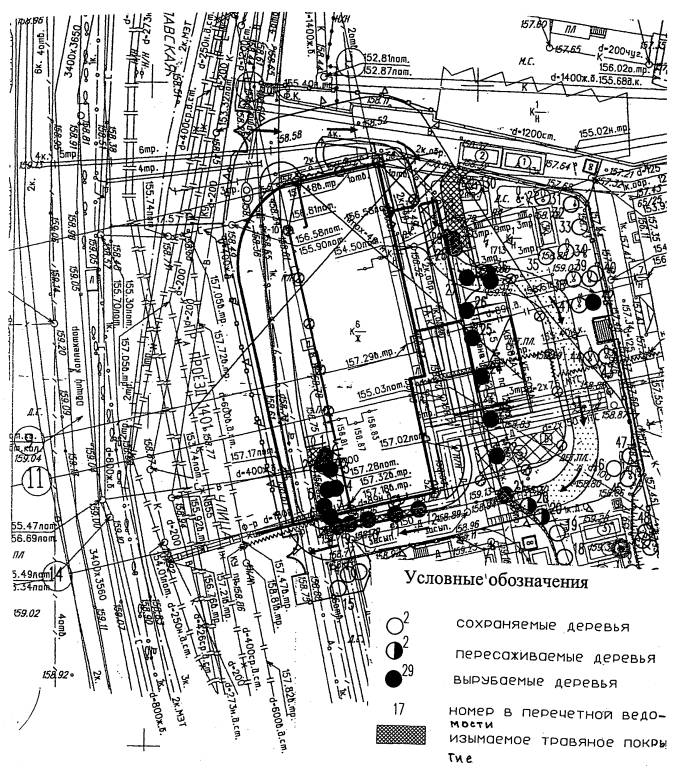 6.5. Геоподоснова для разработки проекта и составления дендроплана должна быть первой копией с оригинала, т.к. каждая последующая копия ведет к искажению ситуации с погрешностью 0,5 см на плане или до 2,5 метров в натуре.6.6. На стройгенплане должны быть показаны существующие здания, сооружения, проектируемые объекты строительства и реконструкции, подъездные дороги, подкрановые пути, места складирования строительных материалов, размещения бытовых городков и иных временных сооружений, инженерные коммуникации с указанием охранной зоны и зоны производства работ, места складирования растительного грунта, пункты мойки колес, складирования производственных отходов.При разработке стройгенплана должны быть выдержаны нормативы расстояния от сооружений до оси растений (таблица 9).Таблица 9Расстояния от сооружений до оси растений (МГСН 1.01.98)Примечание: Приведенные нормативы относятся к деревьям с диаметром кроны не более 5 м и должны быть соответственно увеличены для деревьев большего диаметра.При посадке деревьев и кустарников у наружных стен зданий, сооружений, детских учреждений необходимо соблюдать нормативные уровни инсоляции и естественного освещения.6.7. Стройгенплан, совмещенный с дендропланом согласовывается с собственником территории, органом местного самоуправления и утверждается в составе проектной и градостроительной документации в установленном порядке. 6.8. Условные обозначения деревьев и кустарников на дендроплане.6.8.1. Условные обозначения деревьев на дендроплане используются стандартные.6.8.2. На дендроплане обозначаются существующие деревья и кустарники, расположенные в зоне строительной площадки и вне ее по направлениям инженерных коммуникаций, дорог и др., специальными знаками.6.8.3. Сохраняемые деревья обозначаются незакрашенным кружочком, вырубаемые деревья - полностью закрашенным кружочком, пересаживаемые деревья - наполовину закрашенным.6.8.4. Размер условного обозначения дерева на дендроплане - 3,0 мм. Цвет - черно-белый. При большой загруженности чертежа допускается уменьшение размера кружочка до 2,0 мм.6.8.5. На дендроплане должны быть особо выделены деревья:- особо ценные;- исторические;- реликтовые;- хвойные.Выделение деревьев производится в виде увеличенного кружочка вокруг дерева или цветом.6.8.6. Многоствольные деревья обозначаются символом одного дерева.6.8.7. Групповые посадки деревьев и кустарников, при невозможности их обозначения отдельными кружками (в случае загущенных посадок), обозначаются овалом, размером, соответствующим площади участка (в масштабе), занимаемого группой.6.8.8. Поросль и самосев обозначаются аналогично кустарнику контуром с присвоением порядкового номера.6.8.9. Погрешность размещения условного обозначения на дендроплане допускается 1 мм (0,5 метра в натуре).6.8.10. Каждое нанесенное на дендроплан растение имеет свой порядковый номер, соответствующий номеру в перечетной ведомости.6.9. Дендроплан может изготавливаться на электронном или бумажном носители М 1:500.6.10. Перечетная ведомость.6.10.1. Перечетная ведомость зеленых насаждений составляется по форме 1 с добавлением реквизитов объекта (название и почтовый адрес), номера заказа, поправочных коэффициентов и подведением итоговых сумм.Форма 1Перечетная ведомость N _______Итого деревьев и кустарников ____________________________________________, в т.ч.Подлежащих сохранению: деревьев___________________ кустарников_______________Подлежащих пересадке: деревьев___________________ кустарников_________________Подлежащих вырубке: деревьев______________ кустарников_______________________Из них: на инженерных коммуникациях деревьев___________ кустарников____________в 5-ти метровой зоне деревьев________________ кустарников_______________________аварийные и сухие деревьев_____________________ кустарников____________________поросль кустарников_________________________________________________________самосев (до 8 см) деревьев_____________________________________________________Площадь уничтожаемого травяного покрова /газона/_______________________________Площадь уничтожаемых цветников_____________________________________________Компенсационная стоимость ___________________________________________ рублей6.10.2. Перечетная ведомость изготавливается на бумажном и электронном носителях.6.10.3. В оглавлении перечетной ведомости указывается название объекта строительства, реконструкции или капитального ремонта, почтовый адрес, номер заказа.6.10.4. В первой колонке перечетной ведомости указывается порядковый номер дерева или кустарника, соответствующий порядковому номеру на дендрологическом плане.6.10.5. Во второй колонке дается описание видового состава деревьев и кустарников, соответствующих порядковому номеру, с указанием многоствольности. Ствольность деревьев определяется по количеству стволов в комлевой части (место перехода ствола в корень).6.10.6. В третьей и четвертой колонке указывается количество деревьев (кустарников), учтенных под данным номером. Итоги по третьей и четвертой колонке подводятся в конце перечетной ведомости и определяют общее количество древесных растений, расположенных в зоне производства работ.6.10.7. В пятой колонке указывается диаметр деревьев, попадающих в зону производства работ. Диаметр ствола дерева определяется с точностью до 2 см на высоте 1,3 метра от земли, принятой для таксации зеленых насаждений категории 1А (городские парки). Диаметр ствола указывается в перечетной ведомости четными числами (4, 6, 8... и т.д.).6.10.8. Шестая колонка заполняется при наличии инвентаризационных данных о возрасте посадок или в отдельных случаях по годичным кольцам, количеству мутовок у хвойных деревьев или путем взятия проб (керн) древесины буром.6.10.9. В седьмой колонке указывается высота дерева, которая определяется по самой высокой точке кроны по вертикали. Измерение высоты производится визуально при наличии рядом объекта, высота которого известна или при помощи высотомера. Погрешность измерения высоты дерева не должна превышать 2-х метров у деревьев высотой более 5 м и 0.5 м для деревьев высотой до 5 метров.6.10.10. В восьмой колонке дается качественная характеристика состояния дерева (кустарника) - хорошее, удовлетворительное, неудовлетворительное, аварийное, сухостойное. Указываются форма кроны, процент сухих ветвей в кроне, обломы скелетных ветвей и вершины, ранее проводившиеся виды обрезки кроны, наличие прикорневой поросли, грибных тел, признаков заселения стволовыми вредителями, дупел и морозобойных трещин на стволе, механических повреждений коры, угол наклона ствола от вертикали, повреждение корневой системы, разветвления ствола выше комля и др.6.10.11. При назначении крупномерных деревьев к пересадке в характеристике состояния указывается высота ствола от комля до начала кроны. Оптимальной считается высота, не превышающая 3-4 метра.Более высокое расположение нижних скелетных ветвей не дает возможности проведения работ по формированию кроны в процессе подготовки деревьев к пересадке.6.10.12. Решение о сохранности, пересадке и вырубке деревьев и кустарников принимается исходя из месторасположения растения на стройгенплане, его декоративной ценности, диаметра ствола, высоты и характеристики состояния и указывается в графе "заключение" (девятая колонка).Примечание:Пересадку деревьев невозможно производить при следующих условиях:- наличие инженерных коммуникаций под пересаживаемыми деревьями (МКС-ТЛФ);- наличие ракушек и временных сооружений, вокруг подлежащих пересадке деревьев;- невозможность подъезда техники;- невозможность сформировать предусмотренный нормами ком земли у прореживаемых деревьев (высокая плотность насаждений, произрастание деревьев на строительном мусоре. Вблизи фундаментов строений, заборов и т.д.).6.10.13. В последней колонке перечетной ведомости приводятся следующие сведения:- компенсационная стоимость за вырубаемые деревья и кустарники, рассчитанная в соответствии с таблицей 10Таблица 106.10.14. Обоснование освобождения от оплаты компенсационной стоимости, в случае если деревья растут в зоне инженерных коммуникаций, в пятиметровой зоне сносимых зданий, малоценные и самосевные насаждения, самосев лиственных пород не достиг толщины ствола 8 см или зеленые насаждения подлежат вырубке по санитарному состоянию (сухостойные, аварийные).6.10.15. В конце перечетной ведомости подводятся итоги:- всего деревьев и кустарников;- количество деревьев, подлежащих сохранению, пересадке, вырубке с выделением количества ценных и малоценных видов;- количество деревьев и кустарников, вырубаемых без оплаты компенсационной стоимости:а) в охранной зоне инженерных коммуникаций;б) в 5-метровой зоне сноса;в) аварийные и сухие, самосев и поросль;- площади уничтожаемых газонов, травяного покрова, цветников;- компенсационная стоимость за уничтожаемые зеленые насаждения;- стоимость компенсационного озеленения.6.10.16. К перечетной ведомости прикладывается расчет компенсационной стоимости за уничтожаемые зеленые насаждения.6.10.17. Перечетную ведомость подписывает представитель администрации городского округа (иной заказчик) и представитель проектной организации с указанием даты составления перечетной ведомости. Перечетная ведомость заверяется печатью проектной организации.Раздел 7. Порядок контроля за соблюдением правил благоустройства	6.1. Контроль за соблюдением требований Правил благоустройства производится органами администрации городского округа, а также надзорными органами, наделенными необходимыми полномочиями действующим законодательством Российской Федерации, Кемеровской области.6.2. Протоколы об административных правонарушениях имеют право составлять должностные лица администрации города, а также иные лица, указанные в ст. 34 Закона Кемеровской области "Об административных правонарушениях в Кемеровской области", в рамках их полномочий.6.3. Лица, нарушившие положения настоящих Правил, подлежат административной ответственности в соответствии с законодательством Российской Федерации об административных правонарушениях, законодательством субъекта Российской Федерации и органов местного самоуправления.6.4. Привлечение к административной ответственности не освобождает юридических и физических лиц, виновных в совершении административного правонарушения, от обязанности устранить допущенные нарушения и возместить причиненный ущерб.Раздел 8. Перечень сводов правил и национальных стандартов, применяемых при осуществлении деятельности по благоустройствуПри осуществлении деятельности по благоустройству на территории муниципального образования целесообразно обеспечивать соблюдение норм, указанных в сводах правил и национальных стандартах, в том числе в следующих:СП 42.13330.2016 "СНиП 2.07.01-89* Градостроительство. Планировка и застройка городских и сельских поселений";СП 82.13330.2016 "СНиП III-10-75 Благоустройство территорий";СП 45.13330.2012 "СНиП 3.02.01-87 Земляные сооружения, основания и фундаменты";СП 48.13330.2011 "СНиП 12-01-2004 Организация строительства";СП 116.13330.2012 "СНиП 22-02-2003 Инженерная защита территорий, зданий и сооружений от опасных геологических процессов. Основные положения";СП 104.13330.2016 "СНиП 2.06.15-85 Инженерная защита территории от затопления и подтопления";СП 59.13330.2016 "СНиП 35-01-2001 Доступность зданий и сооружений для маломобильных групп населения";СП 140.13330.2012 "Городская среда. Правила проектирования для маломобильных групп населения";СП 136.13330.2012 "Здания и сооружения. Общие положения проектирования с учётом доступности для маломобильных групп населения";СП 138.13330.2012 "Общественные здания и сооружения, доступные маломобильным группам населения. Правила проектирования";СП 137.13330.2012 "Жилая среда с планировочными элементами, доступными инвалидам. Правила проектирования";СП 32.13330.2012 "СНиП 2.04.03-85 Канализация. Наружные сети и сооружения";СП 31.13330.2012 "СНиП 2.04.02-84* Водоснабжение. Наружные сети и сооружения";СП 124.13330.2012 "СНиП 41-02-2003 Тепловые сети";СП 34.13330.2012 "СНиП 2.05.02-85* Автомобильные дороги";СП 52.13330.2016 "СНиП 23-05-95* Естественное и искусственное освещение";СП 50.13330.2012 "СНиП 23-02-2003 Тепловая защита зданий";СП 51.13330.2011 "СНиП 23-03-2003 Защита от шума";СП 53.13330.2011 "СНиП 30-02-97* Планировка и застройка территорий садоводческих (дачных) объединений граждан, здания и сооружения";СП 118.13330.2012 "СНиП 31-06-2009 Общественные здания и сооружения";СП 54.13330.2012 "СНиП 31-01-2003 Здания жилые многоквартирные";СП 251.1325800.2016 "Здания общеобразовательных организаций. Правила проектирования";СП 252.1325800.2016 "Здания дошкольных образовательных организаций. Правила проектирования";СП 113.13330.2012 "СНиП 21-02-99* Стоянки автомобилей";СП 158.13330.2014 "Здания и помещения медицинских организаций. Правила проектирования";СП 257.1325800.2016 "Здания гостиниц. Правила проектирования";СП 35.13330.2011 "СНиП 2.05.03-84* Мосты и трубы";СП 101.13330.2012 "СНиП 2.06.07-87 Подпорные стены, судоходные шлюзы, рыбопропускные и рыбозащитные сооружения";СП 102.13330.2012 "СНиП 2.06.09-84 Туннели гидротехнические";СП 58.13330.2012 "СНиП 33-01-2003 Гидротехнические сооружения. Основные положения";СП 38.13330.2012 "СНиП 2.06.04-82* Нагрузки и воздействия на гидротехнические сооружения (волновые, ледовые и от судов)";СП 39.13330.2012 "СНиП 2.06.05-84* Плотины из грунтовых материалов";СП 40.13330.2012 "СНиП 2.06.06-85 Плотины бетонные и железобетонные";СП 41.13330.2012 "СНиП 2.06.08-87 Бетонные и железобетонные конструкции гидротехнических сооружений";СП 101.13330.2012 "СНиП 2.06.07-87 Подпорные стены, судоходные шлюзы, рыбопропускные и рыбозащитные сооружения";СП 102.13330.2012 "СНиП 2.06.09-84 Туннели гидротехнические";СП 122.13330.2012 "СНиП 32-04-97 Тоннели железнодорожные и автодорожные";СП 259.1325800.2016 "Мосты в условиях плотной городской застройки. Правила проектирования";СП 132.13330.2011 "Обеспечение антитеррористической защищенности зданий и сооружений. Общие требования проектирования";СП 254.1325800.2016 "Здания и территории. Правила проектирования защиты от производственного шума";СП 18.13330.2011 "СНиП II-89-80* Генеральные планы промышленных предприятий";СП 19.13330.2011 "СНиП II-97-76 Генеральные планы сельскохозяйственных предприятий";СП 131.13330.2012 "СНиП 23-01-99* Строительная климатология";ГОСТ Р 52024-2003 Услуги физкультурно-оздоровительные и спортивные. Общие требования;ГОСТ Р 52025-2003 Услуги физкультурно-оздоровительные и спортивные. Требования безопасности потребителей;ГОСТ Р 53102-2015 "Оборудование детских игровых площадок. Термины и определения";ГОСТ Р 52169-2012 Оборудование и покрытия детских игровых площадок. Безопасность конструкции и методы испытаний. Общие требования;ГОСТ Р 52167-2012 "Оборудование детских игровых площадок. Безопасность конструкции и методы испытаний качелей. Общие требования";ГОСТ Р 52168-2012 "Оборудование детских игровых площадок. Безопасность конструкции и методы испытаний горок. Общие требования";ГОСТ Р 52299-2013 "Оборудование детских игровых площадок. Безопасность конструкции и методы испытаний качалок. Общие требования";ГОСТ Р 52300-2013 "Оборудование детских игровых площадок. Безопасность конструкции и методы испытаний каруселей. Общие требования";ГОСТ Р 52169-2012 "Оборудование и покрытия детских игровых площадок. Безопасность конструкции и методы испытаний. Общие требования";ГОСТ Р 52301-2013 "Оборудование детских игровых площадок. Безопасность при эксплуатации. Общие требования";ГОСТ Р EH 1177-2013 "Ударопоглощающие покрытия детских игровых площадок. Требования безопасности и методы испытаний";ГОСТ Р 55677-2013 "Оборудование детских спортивных площадок. Безопасность конструкций и методы испытания. Общие требования";ГОСТ Р 55678-2013 "Оборудование детских спортивных площадок. Безопасность конструкций и методы испытания спортивно-развивающего оборудования";ГОСТ Р 55679-2013 Оборудование детских спортивных площадок. Безопасность при эксплуатации;ГОСТ Р 52766-2007 "Дороги автомобильные общего пользования. Элементы обустройства";ГОСТ Р 52289-2004. "Технические средства организации дорожного движения. Правила применения дорожных знаков, разметки, светофоров, дорожных ограждений и направляющих устройств";ГОСТ 33127-2014 "Дороги автомобильные общего пользования. Ограждения дорожные. Классификация";ГОСТ Р 52607-2006 "Технические средства организации дорожного движения. Ограждения дорожные удерживающие боковые для автомобилей. Общие технические требования";ГОСТ 26213-91 Почвы. Методы определения органического вещества;ГОСТ Р 53381-2009. Почвы и грунты. Грунты питательные. Технические условия";ГОСТ 17.4.3.04-85 "Охрана природы. Почвы. Общие требования к контролю и охране от загрязнения";ГОСТ 17.5.3.06-85 Охрана природы. Земли. Требования к определению норм снятия плодородного слоя почвы при производстве земляных работ;ГОСТ 32110-2013 "Шум машин. Испытания на шум бытовых и профессиональных газонокосилок с двигателем, газонных и садовых тракторов с устройствами для кошения";ГОСТ Р 17.4.3.07-2001 "Охрана природы. Почвы. Требования к свойствам осадков сточных вод при использовании их в качестве удобрения";ГОСТ 28329-89 Озеленение городов. Термины и определения;ГОСТ 24835-81 Саженцы деревьев и кустарников. Технические условия;ГОСТ 24909-81 Саженцы деревьев декоративных лиственных пород. Технические условия;ГОСТ 25769-83 Саженцы деревьев хвойных пород для озеленения городов. Технические условия;ГОСТ Р 51232-98 "Вода питьевая";ГОСТ 2761-84 "Источники централизованного хозяйственно-питьевого водоснабжения. Гигиенические, технические требования и правила выбора";ГОСТ Р 55935-2013 "Состав и порядок разработки научно-проектной документации на выполнение работ по сохранению объектов культурного наследия - произведений ландшафтной архитектуры и садово-паркового искусства";ГОСТ Р 55627-2013 Археологические изыскания в составе работ по реставрации, консервации, ремонту и приспособлению объектов культурного наследия;ГОСТ 23407-78 "Ограждения инвентарные строительных площадок и участков производства строительно-монтажных работ".Приложение к решению Совета народных депутатов Осинниковского городского округа № ______МНА от ____________Рекреационная нагрузка, чел./гаРежим пользования территорией посетителямиРежим пользования территорией посетителямиМероприятия благоустройства и озелененияДо 5СвободныйПользование всей территорией5 - 25Средне-регулируемыйДвижение преимущественно по дорожно-тропиночной сети. Возможно пользование полянами и лужайками при условии специального систематического ухода за нимиОрганизация дорожно-тропиночной сети плотностью 5 - 8%, прокладка экологических троп26 - 50Средне-регулируемыйДвижение преимущественно по дорожно-тропиночной сети. Возможно пользование полянами и лужайками при условии специального систематического ухода за нимиОрганизация дорожно-тропиночной сети плотностью 12 - 15%, прокладка экологических троп, создание на опушках полян буферных и почвозащитных посадок, применение устойчивых к вытаптыванию видов травянистой растительности, создание загущенных защитных полос вдоль автомагистралей, пересекающих лесопарковый массив или идущих вдоль границ51 - 100Строго-регулируемыйДвижение только по дорожкам и аллеям. Отдых на специально оборудованных площадках, интенсивный уход за насаждениями, в т.ч. их активная защита, вплоть до огораживанияФункциональное зонирование территории и организация дорожно-тропиночной сети плотностью не более 20 - 25%, буферных и почвозащитных посадок кустарника, создание загущенных защитных полос вдоль границ автомагистралей. Организация поливочного водопровода (в т.ч. автоматических систем полива и орошения), дренажа, ливневой канализации, наружного освещения, а в случае размещения парковых зданий и сооружений - водопровода и канализации, теплоснабжения, горячего водоснабжения, телефонизации. Установка мусоросборников, туалетов, МАФБолее 100Строго-регулируемыйДвижение только по дорожкам и аллеям. Отдых на специально оборудованных площадках, интенсивный уход за насаждениями, в т.ч. их активная защита, вплоть до огораживанияОрганизация дорожно-тропиночной сети общей плотностью 30 - 40% (более высокая плотность дорожек ближе к входам и в зонах активного отдыха), уровень благоустройства как для нагрузки 51 - 100 чел./га, огораживание участков с ценными насаждениями или с растительностью вообще декоративными оградамиТип рекреационного объекта населенного пунктаПредельная рекреационная нагрузка - число единовременных посетителей в среднем по объекту, чел./гаРадиус обслуживания населения (зона доступности)ЛесНе более 5-ЛесопаркНе более 5015 - 20 мин. трансп. доступн.СадНе более 100400 - 600 мПарк (многофункцион.)Не более 3001,2 - 1,5 кмСквер, бульвар100 и более300 - 400 мПримечания:1. На территории объекта рекреации могут быть выделены зоны с различным уровнем предельной рекреационной нагрузки.2. Фактическая рекреационная нагрузка определяется замерами, ожидаемая - рассчитывается по формуле: R = N i / Si, где R - рекреационная нагрузка, N i - количество посетителей объектов рекреации, Si - площадь рекреационной территории. Количество посетителей, одновременно находящихся на территории рекреации, рекомендуется принимать 10 - 15% от численности населения, проживающего в зоне доступности объекта рекреацииПримечания:1. На территории объекта рекреации могут быть выделены зоны с различным уровнем предельной рекреационной нагрузки.2. Фактическая рекреационная нагрузка определяется замерами, ожидаемая - рассчитывается по формуле: R = N i / Si, где R - рекреационная нагрузка, N i - количество посетителей объектов рекреации, Si - площадь рекреационной территории. Количество посетителей, одновременно находящихся на территории рекреации, рекомендуется принимать 10 - 15% от численности населения, проживающего в зоне доступности объекта рекреацииПримечания:1. На территории объекта рекреации могут быть выделены зоны с различным уровнем предельной рекреационной нагрузки.2. Фактическая рекреационная нагрузка определяется замерами, ожидаемая - рассчитывается по формуле: R = N i / Si, где R - рекреационная нагрузка, N i - количество посетителей объектов рекреации, Si - площадь рекреационной территории. Количество посетителей, одновременно находящихся на территории рекреации, рекомендуется принимать 10 - 15% от численности населения, проживающего в зоне доступности объекта рекреацииТипы объектовДеревья (шт.)Кустарники (шт.)Озелененные территории общего пользованияОзелененные территории общего пользованияОзелененные территории общего пользованияПарки общегородские и районные120 - 170800 - 1000Скверы100 - 1301000 - 1300Бульвары200 - 3001200 - 1300Озелененные территории на участках застройкиОзелененные территории на участках застройкиОзелененные территории на участках застройкиУчастки жилой застройки100 - 120400 - 480Участки детских садов и яслей160 - 200640 - 800Участки школ140 - 180560 - 720Спортивные комплексы100 - 130400 - 520Больницы и лечебные учреждения180 - 250720 - 1000Участки промышленных предприятий150 - 180 <*>600 - 720Озелененные территории специального назначенияОзелененные территории специального назначенияОзелененные территории специального назначенияУлицы, набережные <**>150 - 180600 - 720Санитарно-защитные зоныВ зависимости от процента озеленения зоны <***>В зависимости от процента озеленения зоны <***><*> В зависимости от профиля предприятия.<**> На 1 км при условии допустимости насаждений.<***> В соответствии с п. 2.28 СанПиН 2.2.1/2.1.1.1031-01<*> В зависимости от профиля предприятия.<**> На 1 км при условии допустимости насаждений.<***> В соответствии с п. 2.28 СанПиН 2.2.1/2.1.1.1031-01<*> В зависимости от профиля предприятия.<**> На 1 км при условии допустимости насаждений.<***> В соответствии с п. 2.28 СанПиН 2.2.1/2.1.1.1031-01Виды объектов рекреацииУдельный вес цветников <*> от площади озеленения объектов (%)Парки2,0 - 2,5Сады2,5 - 3,0Скверы4,0 - 5,0Бульвары3,0 - 4,0<*> В том числе не менее половины от площади цветника следует формировать из многолетников<*> В том числе не менее половины от площади цветника следует формировать из многолетниковТерритории участков общественной, жилой, производственной застройкиТерритории озеленения (%)Участки детских садов-яслейНе менее 50Участки школНе менее 40Участки больниц50 - 65Участки культурно-просветительных учреждений20 - 30Участки территории ВУЗов30 - 40Участки техникумовНе менее 40Участки профтехучилищНе менее 40Участки жилой застройки40 - 60Участки производственной застройки10 - 15 <*><*> В зависимости от отраслевой направленности производства<*> В зависимости от отраслевой направленности производстваКатегория улиц и дорогРасстояние от проезжей части до ствола (м)Магистральные улицы общегородского значения5 - 7Магистральные улицы районного значения3 - 4Улицы и дороги местного значения2 - 3Проезды1,5 - 2Примечание. Наиболее пригодные виды для посадок: липа голландская, тополь канадский, тополь китайский пирамидальный, тополь берлинский, клен татарский, клен ясенелистый, ясень пенсильванский, ива ломкая шаровидная, вяз гладкий, боярышники, акация желтаяПримечание. Наиболее пригодные виды для посадок: липа голландская, тополь канадский, тополь китайский пирамидальный, тополь берлинский, клен татарский, клен ясенелистый, ясень пенсильванский, ива ломкая шаровидная, вяз гладкий, боярышники, акация желтаяИгровое оборудованиеТребованияКачелиВысота от уровня земли до сиденья качелей в состоянии покоя должна быть не менее 350 мм и не более 635 мм. Допускается не более двух сидений в одной рамке качелей. В двойных качелях не должны использоваться вместе сиденье для маленьких детей (колыбель) и плоское сиденье для более старших детейКачалкиВысота от земли до сиденья в состоянии равновесия должна быть 550 - 750 мм. Максимальный наклон сиденья при движении назад и вперед - не более 20 градусов. Конструкция качалки не должна допускать попадания ног сидящего в ней ребенка под опорные части качалки, не должна иметь острых углов, радиус их закругления должен составлять не менее 20 ммКаруселиМинимальное расстояние от уровня земли до нижней вращающейся конструкции карусели должно быть не менее 60 мм и не более 110 мм. Нижняя поверхность вращающейся платформы должна быть гладкой. Максимальная высота от нижнего уровня карусели до ее верхней точки составляет 1 мГоркиДоступ к горке осуществляется через лестницу, лазательную секцию или другие приспособления. Высота ската отдельно стоящей горки не должна превышать 2,5 м вне зависимости от вида доступа. Ширина открытой и прямой горки не менее 700 мм и не более 950 мм. Стартовая площадка - не менее 300 мм длиной с уклоном до 5 градусов, но, как правило, ширина площадки должна быть равна горизонтальной проекции участка скольжения. На отдельно стоящей горке высота бокового ограждения на стартовой площадке должна быть не менее 0,15 м. Угол наклона участка скольжения не должен превышать 60 градусов в любой точке. На конечном участке ската средний наклон не должен превышать 10 градусов. Край ската горки должен подгибаться по направлению к земле с радиусом не менее 50 мм и углом загиба не менее 100 градусов. Расстояние от края ската горки до земли должно быть не более 100 мм. Высота ограждающего бортика на конечном участке при длине участка скольжения менее 1,5 м - не более 200 мм, при длине участка скольжения более 1,5 м - не более 350 мм. Горка-тоннель должна иметь минимальную высоту и ширину 750 ммИгровое оборудованиеМинимальные расстоянияКачелине менее 1,5 м в стороны от боковых конструкций и не менее 2,0 м вперед (назад) от крайних точек качели в состоянии наклонаКачалкине менее 1,0 м в стороны от боковых конструкций и не менее 1,5 м вперед от крайних точек качалки в состоянии наклонаКаруселине менее 2 м в стороны от боковых конструкций и не менее 3 м вверх от нижней вращающейся поверхности каруселиГоркине менее 1 м от боковых сторон и 2 м вперед от нижнего края ската горкиГраницы отсчета расстоянияМинимальное расстояние до оси растения, мМинимальное расстояние до оси растения, мГраницы отсчета расстояниядеревакустарникаНаружная стена здания и сооружения5,01,5Наружная стена школьного здания или здания детского сада10,01,5Ось трамвайных путей5,03,0Край тротуара и садовой дорожки0,70,5Край проезжей части улиц, кромка укрепленной полосы обочины дороги и бровка канавы2,01,0Мачта и опора осветительной сети, трамвая, колонны галерей и эстакад4,0-Подошва откоса и террасы1,00,5Подошва и внутренняя грань подпорных стенок3,01,0Подземные коммуникации:	Газопровод, канализация1,5-Теплопровод, трубопровод, теплосеть2,01,0Водопровод, дренаж2,0-Силовой кабель и кабель связи2,00,7Название объекта____________________________________________________________Почтовый адрес_____________________________________________________________№п/пНаименование породКол-во, шт.Кол-во, шт.Диаметр, см.Возраст, см.Высота, мХарактеристика состояния зеленых насажденийЗаключениеРасчет компенсационной стоимости №п/пНаименование породдеревьевкустарниковДиаметр, см.Возраст, см.Высота, мХарактеристика состояния зеленых насажденийЗаключениеРасчет компенсационной стоимости 1Представитель администрации городского округа (иной заказчик)                                                                                                                      (подпись, расшифровка подписи)Представитель проектной организации (подпись, расшифровка подписи)Наименование вида посадки, диаметр (см.)Восстановительная стоимость (руб.)Восстановительная стоимость (руб.)Восстановительная стоимость (руб.)Восстановительная стоимость (руб.)Восстановительная стоимость (руб.)Восстановительная стоимость (руб.)Дуб, липа, груша, туя, яблоня, кедр, ель, пихта, сосна, орех, черемуха МаакаДуб, липа, груша, туя, яблоня, кедр, ель, пихта, сосна, орех, черемуха МаакаБоярышник, береза, вяз, крушина, лиственница, рябина, черемуха, ясень, кленБоярышник, береза, вяз, крушина, лиственница, рябина, черемуха, ясень, кленИва, осина, топольИва, осина, топольСтоимость  единицы в ценах 2015г. (руб.)Компенсационная стоимость с учетом коэф. перерасчета на 2017г. – 1,063 (руб.)Стоимость  единицы в ценах 2015г. (руб.)Компенсационная стоимость с учетом коэф. перерасчета на 2017г. – 1,063 (руб.)Стоимость  единицы в ценах 2015г. (руб.)Компенсационная стоимость с учетом коэф. перерасчета на 2017г. – 1,063 (руб.)Саженцы9009572202348894Деревья диам. (см) до 412071283474504394419623112457216623021228130583914416137874026204421731045014785436146362378252812508950904943525426782847145811617756636020303232231665396951639167943393360718732077817006744737473983208108861976278108411443732287239273815886724401717424921397938649919446954991269564101678789934347955097289811104298922948449095218301001510646906396344982529632102181086291969775505653753410492111539290987550965417361076011438935099395129545238108241150694059997523355634010957116479471100685379571844115011222696771028755195867481190212652987610498566460215212310130861014810787581061765612555133461026010906583762056012801136071038011034586362327013411142561067211344596363398014074149611096111655609664809014545154611001501624476Кустарникна 2015г. – 203руб. Компенсационная стоимость с учетом коэф. перерасчета на 2017г. – 1,063 составляет216руб.на 2015г. – 203руб. Компенсационная стоимость с учетом коэф. перерасчета на 2017г. – 1,063 составляет216руб.на 2015г. – 203руб. Компенсационная стоимость с учетом коэф. перерасчета на 2017г. – 1,063 составляет216руб.на 2015г. – 203руб. Компенсационная стоимость с учетом коэф. перерасчета на 2017г. – 1,063 составляет216руб.на 2015г. – 203руб. Компенсационная стоимость с учетом коэф. перерасчета на 2017г. – 1,063 составляет216руб.на 2015г. – 203руб. Компенсационная стоимость с учетом коэф. перерасчета на 2017г. – 1,063 составляет216руб.